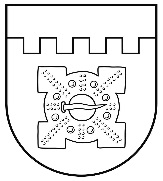 LATVIJAS REPUBLIKADOBELES NOVADA DOMEBrīvības iela 17, Dobele, Dobeles novads, LV-3701Tālr. 63707269, 63700137, 63720940, e-pasts dome@dobele.lvLĒMUMSDobelē2023. gada 31. maijā                                                                                                      Nr.195/7Par Dobeles novada pašvaldības saistošo noteikumu Nr.14 ’’Par medībām Dobeles novada pilsētās” apstiprināšanuPamatojoties uz Pašvaldību likuma 44. panta pirmo daļu un Medību likuma 3. panta otro prim daļu atklāti balsojot: PAR - 16 (Sarmīte Dude, Māris Feldmanis, Edgars Gaigalis, Ivars Gorskis, Gints Kaminskis, Linda Karloviča, Edgars Laimiņš, Sintija Liekniņa, Ainārs Meiers, Sanita Olševska, Andris Podvinskis, Viesturs Reinfelds, Dace Reinika, Guntis Safranovičs, Andrejs Spridzāns, Ivars Stanga), PRET - nav, ATTURAS - nav, Dobeles novada dome NOLEMJ:Apstiprināt Dobeles novada pašvaldības saistošos noteikumus Nr.14 ’’Par medībām Dobeles novada pilsētās” (pielikumā).Triju darbdienu laikā pēc parakstīšanas  saistošos noteikumus un to paskaidrojuma rakstu nosūtīt izsludināšanai oficiālajā izdevumā “Latvijas Vēstnesis”. Saistošie noteikumi stājas spēkā nākamajā dienā pēc to izsludināšanas oficiālajā izdevumā “Latvijas Vēstnesis”.Saistošos noteikumus pēc to stāšanās spēkā publicēt pašvaldības tīmekļa vietnē www.dobele.lv .Kontroli par šī lēmuma izpildi veikt Dobeles novada pašvaldības izpilddirektoram. Domes priekšsēdētājs	I.Gorskis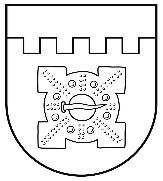 LATVIJAS REPUBLIKADOBELES NOVADA DOMEBrīvības iela 17, Dobele, Dobeles novads, LV-3701Tālr. 63707269, 63700137, 63720940, e-pasts dome@dobele.lvAPSTIPRINĀTIar Dobeles novada domes2023. gada 31. maija lēmumu Nr.195/72023. gada 31. maijā					Saistošie noteikumi Nr.14Par medībām Dobeles novada pilsētās Izdoti saskaņā ar Medību likuma 3. panta otro prim daļuSaistošie noteikumi "Par medībām Dobeles novada pilsētās" (turpmāk tekstā – Noteikumi) nosaka zonas Dobeles novada pilsētu teritorijās (Dobeles pilsētā un Auces pilsētā), kurās atļauts medīt, kā arī kārtību, kādā organizējamas medības gadījumos, ja dzīvnieki rada postījumus dabai un īpašumiem un rada draudus iedzīvotājiem. Medību organizēšana Dobeles novada pilsētās ir atļauta visā pilsētas teritorijā tajā pilsētas zonā, attiecībā uz kuru Dobeles novada pašvaldības Medību koordinācijas komisija ir pieņēmusi lēmumu, ka šajā pilsētas zonā medījamie dzīvnieki apdraud sabiedrisko kārtību un drošību vai rada postījumus.Medības pilsētās var notikt, stingri ievērojot medību jomu reglamentējošos normatīvos aktus.Medībās Dobeles novada pilsētās atļauts izmantot:4.1.	medību šaujamieročus, kas aprīkoti ar šāviena trokšņu slāpētājiem; 4.2.	mazkalibra medību ieročus; 4.3.	medību rīkus. Dobeles novada pašvaldības Medību koordinācijas komisija seko Noteikumu ievērošanai un sniedz konsultācijas par jautājumiem saistībā ar medību organizēšanu pilsētas teritorijā. Dobeles novada pašvaldības Medību koordinācijas komisija izvērtē, kādus medību rīkus vai ieročus katrā konkrētajā gadījumā var izmantot.Domes priekšsēdētājs								I.GorskisDobeles novada domes saistošo noteikumu Nr.14’’Par medībām Dobeles novada pilsētās”paskaidrojuma rakstsDomes priekšsēdētājs								I.GorskisLATVIJAS REPUBLIKADOBELES NOVADA DOMEBrīvības iela 17, Dobele, Dobeles novads, LV-3701Tālr. 63707269, 63700137, 63720940, e-pasts dome@dobele.lvLĒMUMSDobelē2023. gada 31. maijā                                                                                                      Nr.196/7Par detālplānojuma nekustamajam īpašumam “Jaunfiņķi”, Krimūnu pagastā, Dobeles novadā nodošanu publiskajai apspriešanai un institūciju atzinumu saņemšanaiDobeles novada pašvaldībā (turpmāk – pašvaldība) 2023. gada 2. maijā saņemts SIA “ARHITEKTŪRA UN VIDE” (turpmāk – iesniedzējs) iesniegums, saskaņā ar kuru tiek lūgts izskatīt izstrādāto detalplānojuma projektu nekustamajā īpašumā “Jaunfiņķi”, Krimūnu pagastā, Dobeles novadā un nodot to publiskajai apspriešanai un institūciju atzinumu saņemšanai. Izskatot iesniedzēja iesniegumu un tam pievienotos pielikumus, Dobeles novada dome konstatē:Detālplānojuma izstrāde uzsākta pamatojoties uz Dobeles novada domes 2022. gada 26. maija lēmumu “Par detālplānojuma izstrādes uzsākšanu nekustamajā īpašumā “Jaunfiņķi” Krimūnu pagastā, Dobeles novadā” (prot. Nr.9, 15.§).Detālplānojums izstrādāts saskaņā ar Ministru kabineta 2014. gada 14. oktobra noteikumiem Nr.628 “Noteikumi par pašvaldību teritorijas attīstības plānošanas dokumentiem” 3.5. un 5.3. nodaļu, Ministru kabineta 2013. gada 30. aprīļa noteikumiem Nr.240 “Vispārīgie teritorijas plānošanas, izmantošanas un apbūves noteikumi”, Dobeles novada teritorijas plānojumu 2013.-2025.gadam (Dobeles novada domes saistošie noteikumi Nr.3 “Dobeles novada teritorijas plānojuma 2013.-2025. gadam grozījumu teritorijas izmantošanas un apbūves noteikumi un grafiskā daļa”) un izsniegto darba uzdevumu.Ministru kabineta 2014. gada 14. oktobra noteikumu Nr.628 “Noteikumi par pašvaldību teritorijas attīstības plānošanas dokumentiem” 109. punkts nosaka, ka izstrādes vadītājs sagatavoto detālplānojuma redakciju kopā ar ziņojumu par tā turpmāko virzību iesniedz izskatīšanai pašvaldības institūcijai, kas pieņem vienu no šādiem lēmumiem:nodot detālplānojuma projektu publiskajai apspriešanai un institūciju atzinumu saņemšanai, nosakot publiskās apspriešanas termiņu ne īsāku par trijām un ne garāku par sešām nedēļām;precizēt detālplānojuma redakciju atbilstoši izstrādes vadītāja ziņojumam.Ievērojot iepriekš minēto, pamatojoties uz Pašvaldību likuma 10. panta pirmās daļas 21. punktu, Teritorijas attīstības plānošanas likuma 12. panta pirmo un trešo daļu, Ministru kabineta 2014. gada 14. oktobra noteikumu Nr.628 “Noteikumi par pašvaldību teritorijas attīstības plānošanas dokumentiem” 109.1. apakšpunktu, Covid-19 infekcijas izplatības un pārvaldības likuma 21. panta otrās daļas 2. punktu un trešo daļu, atklāti balsojot: PAR - 16 (Sarmīte Dude, Māris Feldmanis, Edgars Gaigalis, Ivars Gorskis, Gints Kaminskis, Linda Karloviča, Edgars Laimiņš, Sintija Liekniņa, Ainārs Meiers, Sanita Olševska, Andris Podvinskis, Viesturs Reinfelds, Dace Reinika, Guntis Safranovičs, Andrejs Spridzāns, Ivars Stanga), PRET - nav, ATTURAS - nav, Dobeles novada dome NOLEMJ:NODOT publiskajai apspriešanai un institūciju atzinumu saņemšanai detālplānojuma nekustamajā īpašumā “Jaunfiņķi”, Krimūnu pagastā, Dobeles novadā pirmo redakciju.NOTEIKT lēmuma 1. punktā minētā detālplānojuma publiskās apspriešanas termiņu – četras nedēļas neklātienes formā (attālināti).PUBLICĒT paziņojumu par detālplānojuma publisko apspriešanu Teritorijas
attīstības plānošanas informācijas sistēmā un Dobeles novada pašvaldības mājas
lapā www.dobele.lv. Domes priekšsēdētājs	 			                         		      I.GorskisLATVIJAS REPUBLIKADOBELES NOVADA DOMEBrīvības iela 17, Dobele, Dobeles novads, LV-3701Tālr. 63707269, 63700137, 63720940, e-pasts dome@dobele.lvLĒMUMSDobelē2023. gada 31. maijā									Nr.197/7Par dzīvojamās mājas pārvaldīšanas tiesību nodošanu, ja dzīvojamā mājā privatizēti visi privatizācijas objektiDobeles novada dome, izskatot iesniegto lēmuma projektu “Par dzīvojamās mājas pārvaldīšanas tiesību nodošanu, ja dzīvojamā mājā privatizēti visi privatizācijas objekti”, konstatēja:Pamatojoties uz 2023. gada 1. janvāra  pilnvarojuma līgumu Nr.4.3/2023/131, Dobeles novada pašvaldība pilnvarojusi SIA “DOBELES NAMSAIMNIEKS” atbilstoši normatīvo aktu prasībām pārvaldīt dzīvojamās mājas, ja dzīvojamā mājā ir privatizēti visi privatizācijas objekti, bet nav sasaukta dzīvokļu īpašnieku kopsapulce.Likuma „Par valsts un pašvaldību dzīvojamo māju privatizāciju” 51.2 panta pirmā daļa nosaka, ka dzīvokļu īpašniekiem ir pienākums sešu mēnešu laikā no kopsapulces sasaukšanas parakstīt dzīvojamās mājas nodošanas – pieņemšanas aktu, ja 1) visi dzīvojamā mājā esošie privatizācijas objekti ir privatizēti šajā likumā noteiktajā kārtībā; 2) [..] pašvaldība ir izpildījusi šā likuma 51.panta otrajā daļā noteikto pienākumu; 3) nav iesniegts pieteikums par dzīvojamās mājas pārņemšanu, ievērojot šā likuma 51.panta piektās daļas noteikumus.Ņemot vērā iepriekš minēto, secināms, ka iestājoties likuma „Par valsts un pašvaldību dzīvojamo māju privatizāciju” 51.2 panta pirmās daļas nosacījumiem un saņemot dzīvojamās mājas pilnvarotās personas iesniegumu pašvaldībā, dzīvojamās mājas pārvaldīšanas tiesības nododamas dzīvokļu īpašnieku pilnvarotajai personai.Pamatojoties uz Pašvaldību likuma 10. panta pirmās daļas 21. punktu, likuma „Par valsts un pašvaldību dzīvojamo māju privatizāciju” 51.2 panta pirmo daļu, Dobeles novada domes 2023. gada 26. janvāra sasitošo noteikumu Nr.1 “Dobeles novada pašvaldības teritorijas kopšanas un tajā esošo būvju uzturēšanas noteikumi” 3. punktu, atklāti balsojot: PAR - 15 (Sarmīte Dude, Māris Feldmanis, Edgars Gaigalis, Ivars Gorskis, Gints Kaminskis, Linda Karloviča, Edgars Laimiņš, Sintija Liekniņa, Ainārs Meiers, Sanita Olševska, Andris Podvinskis, Dace Reinika, Guntis Safranovičs, Andrejs Spridzāns, Ivars Stanga), PRET - nav, ATTURAS – 1 (Viesturs Reinfelds), Dobeles novada dome NOLEMJ:NODOT dzīvojamās mājas pārvaldīšanas tiesības dzīvokļu īpašnieku pilnvarotajai personai, ja dzīvojamā mājā privatizēti visi privatizācijas objekti, un dzīvojamai mājai noteikto piegulošo publiskā lietošanā esošo teritoriju.PILNVAROT SIA “DOBELES NAMSAIMNIEKS” valdes locekli sagatavot un Dobeles novada pašvaldības vārdā parakstīt dzīvojamās mājas nodošanas – pieņemšanas aktu.Domes priekšsēdētājs									I.GorskisLATVIJAS REPUBLIKADOBELES NOVADA DOMEBrīvības iela 17, Dobele, Dobeles novads, LV-3701Tālr. 63707269, 63700137, 63720940, e-pasts dome@dobele.lvLĒMUMSDobelē2023. gada 31. maijā								                  Nr.198/7Par daudzdzīvokļu dzīvojamās mājas pārvaldīšanas tiesību nodošanuDobeles novada pašvaldībā (turpmāk – pašvaldība) saņemts iesniegums, kurā norādīts, ka dzīvokļu īpašnieks Ezera iela 1-1, 1-2, Bēne vēlas atteikties no mājas apsaimniekotāja SIA “Auces komunālie pakalpojumi”. Dzīvojamās mājas dzīvokļu īpašumu īpašnieku kopsapulces protokols apliecina, ka dzīvokļu īpašnieki pilnvarojuši [..] dzīvokļu īpašnieku vārdā pārņemt dzīvojamās mājas un piesaistītā zemes gabala pārvaldīšanas tiesības.Izskatot iesniedzēja iesniegumu, tam pievienotos dokumentus un pašvaldības rīcībā esošo informāciju, Dobeles novada dome konstatē:Nekustamais īpašums Ezera ielā 1, Bēnē, Bēnes pagastā, Dobeles novadā, kadastra numurs 46500010237, sastāv no zemes gabala 0,044 ha kopplatībā un uz zemes gabala atrodošās vienstāvu dzīvojamās ēkas ar 4 (četriem) dzīvokļu īpašumiem (turpmāk – dzīvojamā māja). Pamatojoties uz to, ka visi dzīvokļu īpašumi, kā arī domājamās daļas no daudzdzīvokļu mājas un zemes gabala reģistrētas zemesgrāmatā uz privātpersonu vārda, 2022. gada 15. martā pašvaldībai īpašuma tiesība uz dzīvojamo māju izbeigusies. Dzīvojamā mājā esošie privatizācijas objekti ir privatizēti likumā “Par valsts un pašvaldību dzīvojamo māju privatizāciju” noteiktajā kārtībā. Pamatojoties uz 2021. gada 3. marta  pilnvarojuma līgumu Auces novada pašvaldība pilnvarojusi sabiedrību ar ierobežotu atbildību “AUCES KOMUNĀLIE PAKALPOJUMI” atbilstoši normatīvo aktu prasībām pārvaldīt dzīvojamo māju.Administratīvo teritoriju un apdzīvoto vietu likuma pārejas noteikumu 6. punkts nosaka, ka ar 2021. gada pašvaldību vēlēšanās jaunievēlētās pašvaldības domes vai ar atsevišķu likumu ieceltas pagaidu administrācijas pirmo sēdi izbeidzas visu bijušo pašvaldību domju pilnvaras. Novada pašvaldība ir attiecīgajā novadā iekļauto pašvaldību institūciju, finanšu, mantas, tiesību un saistību pārņēmēja [..]. Likuma „Par valsts un pašvaldību dzīvojamo māju privatizāciju” 51.2 panta pirmā daļa nosaka, ka dzīvokļu īpašniekiem ir pienākums sešu mēnešu laikā no kopsapulces sasaukšanas parakstīt dzīvojamās mājas nodošanas – pieņemšanas aktu, ja 1) visi dzīvojamā mājā esošie privatizācijas objekti ir privatizēti šajā likumā noteiktajā kārtībā; 2) [..] pašvaldība ir izpildījusi šā likuma 51.panta otrajā daļā noteikto pienākumu; 3) nav iesniegts pieteikums par dzīvojamās mājas pārņemšanu, ievērojot šā likuma 51.panta piektās daļas noteikumus.Ņemot vērā iepriekš minēto, secināms, ka ir iestājušies likuma „Par valsts un pašvaldību dzīvojamo māju privatizāciju” 51.2 panta pirmās daļas nosacījumi, līdz ar to, dzīvojamās mājas pārvaldīšanas tiesības nododamas dzīvokļu īpašnieku pilnvarotajai personai.Pamatojoties uz Pašvaldību likuma 10. panta pirmās daļas 21. punktu, likuma „Par valsts un pašvaldību dzīvojamo māju privatizāciju” 51.2 panta pirmo daļu, ievērojot dzīvokļu īpašnieku lēmumu, atklāti balsojot: PAR - 16 (Sarmīte Dude, Māris Feldmanis, Edgars Gaigalis, Ivars Gorskis, Gints Kaminskis, Linda Karloviča, Edgars Laimiņš, Sintija Liekniņa, Ainārs Meiers, Sanita Olševska, Andris Podvinskis, Viesturs Reinfelds, Dace Reinika, Guntis Safranovičs, Andrejs Spridzāns, Ivars Stanga), PRET - nav, ATTURAS - nav, Dobeles novada dome NOLEMJ:NODOT dzīvojamās mājas ar 4 (četriem) dzīvokļu īpašumiem un zemes gabala 0,044 ha platībā, īpašumā Ezera ielā 1, Bēnē, Bēnes pagastā, Dobeles novadā, kadastra numurs 46500010237, pārvaldīšanas tiesības īpašnieku pilnvarotajai personai [..], personas kods [..].PILNVAROT sabiedrību ar ierobežotu atbildību “AUCES KOMUNĀLIE PAKALPOJUMI” valdes locekli 1 (viena) mēneša laikā no lēmuma pieņemšanas dienas sagatavot un Dobeles novada pašvaldības vārdā parakstīt lēmuma 1. punktā dzīvojamās mājas un zemes gabala nodošanas – pieņemšanas aktu.Domes priekšsēdētājs									I.Gorskis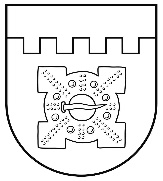 LATVIJAS REPUBLIKADOBELES NOVADA DOMEBrīvības iela 17, Dobele, Dobeles novads, LV-3701Tālr. 63707269, 63700137, 63720940, e-pasts dome@dobele.lvLĒMUMSDobelē2023. gada 31. maijā                                                                                        	Nr.199/7Par Dobeles novada domes saistošo noteikumu Nr.15 ’’Grozījumi Dobeles novada domes saistošajos noteikumos Nr.10 “Par Dobeles novada pašvaldības nodevām”” apstiprināšanuPamatojoties uz Pašvaldību likuma 10. panta pirmās daļas 1. punktu, 44. panta otro daļu, likuma “Par nodokļiem un nodevām” 12. panta pirmās daļas 1., 2., 4., 7., 9. un 10. punktu, ceturto daļu, atklāti balsojot: PAR - 16 (Sarmīte Dude, Māris Feldmanis, Edgars Gaigalis, Ivars Gorskis, Gints Kaminskis, Linda Karloviča, Edgars Laimiņš, Sintija Liekniņa, Ainārs Meiers, Sanita Olševska, Andris Podvinskis, Viesturs Reinfelds, Dace Reinika, Guntis Safranovičs, Andrejs Spridzāns, Ivars Stanga), PRET - nav, ATTURAS - nav, Dobeles novada dome NOLEMJ:1. Apstiprināt Dobeles novada domes saistošos noteikumus Nr.15 ’’Grozījumi Dobeles novada domes saistošajos noteikumos Nr.10 “Par Dobeles novada pašvaldības nodevām”” (turpmāk – saistošie noteikumi) (pielikumā).2.	Nosūtīt saistošos noteikumus un to paskaidrojuma rakstu triju darba dienu laikā pēc to parakstīšanas Vides aizsardzības un reģionālās attīstības ministrijai atzinuma sniegšanai. 3.	Ja Vides aizsardzības un reģionālās attīstības ministrijas atzinumā nav izteikti iebildumi pret saistošo noteikumu tiesiskumu, saistošos noteikumus un to paskaidrojuma rakstu triju darbdienu laikā pēc atzinuma saņemšanas nosūtīt izsludināšanai oficiālajā izdevumā “Latvijas Vēstnesis”. Šādu kārtību piemērot arī gadījumā, kad pašvaldībai likumā noteiktajā termiņā Vides aizsardzības un reģionālās attīstības ministrijas atzinums nav nosūtīts. Saistošie noteikumi stājas spēkā nākamajā dienā pēc to izsludināšanas oficiālajā izdevumā “Latvijas Vēstnesis”.4.	Saistošos noteikumus pēc to stāšanās spēkā publicēt pašvaldības tīmekļa vietnē www.dobele.lv un nodrošināt saistošo noteikumu pieejamību Dobeles novada pašvaldības administrācijas ēkā un pagastu pārvaldēs.5.	Kontroli par šī lēmuma izpildi veikt Dobeles novada pašvaldības izpilddirektoram.Domes priekšsēdētājs						         		  	I.GorskisPielikumsDobeles novada domes2023. gada 31. maija lēmumam Nr.199/7LATVIJAS REPUBLIKADOBELES NOVADA DOMEBrīvības iela 17, Dobele, Dobeles novads, LV-3701Tālr. 63707269, 63700137, 63720940, e-pasts dome@dobele.lvAPSTIPRINĀTIar Dobeles novada domes2023. gada 31. maija lēmumu Nr.199/7(protokols Nr.7)Dobeles novada domes saistošie noteikumi Nr.15Dobelē 2023. gada 31. maijāGrozījumi Dobeles novada domes saistošajos noteikumos Nr.10  ’’Par Dobeles novada pašvaldības nodevām”Izdoti saskaņā ar likuma "Par nodokļiem un nodevām" 12. panta pirmās daļas 1., 2., 4., 7., 9. un 10. punktu,
Ministru kabineta 2005. gada 28. jūnija noteikumu Nr. 480
"Noteikumi par kārtību, kādā pašvaldības var uzlikt
pašvaldības nodevas" 3.,  6., 7., 9., 12., 14., 15. un 16.1 punktuIzdarīt Dobeles novada domes 2022. gada 24. februāra saistošajos noteikumos Nr.10 ’’Par Dobeles novada pašvaldības nodevām” (turpmāk tekstā – saistošie noteikumi) šādus grozījumus:1. Izteikt saistošo noteikumu izdošanas tiesisko pamatojumu šādā redakcijā:“Izdoti saskaņā ar likuma "Par nodokļiem un nodevām" 12. panta pirmās daļas 1., 2., 4., 7., 9. un 10. punktu, Ministru kabineta 2005. gada 28. jūnija noteikumu Nr. 480 "Noteikumi par kārtību, kādā pašvaldības var uzlikt pašvaldības nodevas" 3.,  6., 7., 9., 12., 14., 15. un 16.1 punktu”2.  Svītrot saistošo noteikumu 5.5. apakšpunktu.3. Izteikt saistošo noteikumu 5.9. apakšpunktu šādā redakcijā: “5.9. cita rakstura izziņas, dokumenti, izņemot izziņas par nekustamā īpašuma izpirkšanu – 1,5 euro par katru lappusi;”4. Svītrot saistošo noteikumu 8. punktu.5. Aizstāt saistošo noteikumu 11.2. apakšpunktā pieturzīmi “.” ar pieturzīmi “;”.6. Papildināt saistošo noteikumu 11. punktu ar 11.3. apakšpunktu šādā redakcijā:“11.3. izklaidējoša pasākuma, ja tas satur sporta un fizisko aktivitāšu elementus, organizatorus.”Domes priekšsēdētājs 								                       I.Gorskis Paskaidrojuma rakstsDobeles  novada pašvaldības domes saistošajiem noteikumiem Nr.15 ’’Grozījumi Dobeles novada domes saistošajos noteikumos Nr.10  ’’Par Dobeles novada pašvaldības nodevām””Domes priekšsēdētājs 								                       I.GorskisLATVIJAS REPUBLIKADOBELES NOVADA DOMEBrīvības iela 17, Dobele, Dobeles novads, LV-3701Tālr. 63707269, 63700137, 63720940, e-pasts dome@dobele.lvLĒMUMSDobelē2023. gada 31. maijā                                                                                                      Nr.200/7Par Dobeles novada pašvaldības izpilddirektora vietnieka attīstības plānošanas un nekustamā īpašuma jautājumos amata konkursa nolikuma apstiprināšanuSaskaņā ar Pašvaldību likuma 21. panta ceturto daļu, atklāti balsojot: PAR - 15 (Sarmīte Dude, Māris Feldmanis, Edgars Gaigalis, Ivars Gorskis, Gints Kaminskis, Linda Karloviča, Edgars Laimiņš, Sintija Liekniņa, Ainārs Meiers, Sanita Olševska, Andris Podvinskis, Dace Reinika, Guntis Safranovičs, Andrejs Spridzāns, Ivars Stanga), PRET - nav, ATTURAS - nav, NEBALSO – 1 (Viesturs Reinfelds), Dobeles novada dome NOLEMJ:APSTIPRINĀT Dobeles novada pašvaldības izpilddirektora vietnieka attīstības plānošanas un nekustamā īpašuma jautājumos amata konkursa nolikumu (pielikumā).Domes priekšsēdētājs									I.Gorskis APSTIPRINĀTS ar Dobeles 31.05.2023. lēmumu Nr.200/7 Konkursa nolikumsDobeles novada pašvaldības izpilddirektora vietnieka attīstības plānošanas un nekustamā īpašuma jautājumos amata pretendentu atlaseiI. Vispārīgie jautājumi1. Nolikums nosaka kārtību, kādā tiek organizēts konkurss uz Dobeles novada pašvaldības izpilddirektora vietnieka attīstības plānošanas un nekustamā īpašuma jautājumos amatu (turpmāk - konkurss), konkursa izsludināšanas un norises kārtību, kā arī pretendentu pieteikumu vērtēšanas kārtību. 2. Konkursa mērķis ir izvēlēties atbilstošāko pretendentu Dobeles novada pašvaldības izpilddirektora vietnieka attīstības plānošanas un nekustamā īpašuma jautājumos (turpmāk – izpilddirektora vietnieks) amatam. 3. Konkursa uzdevums ir izvērtēt pretendentu profesionālo kompetenci un atbilstību Dobeles novada pašvaldības izpilddirektora vietnieka amatam. II. Konkursa komisijas izveidošana un darba organizēšana4. Konkursa organizēšanu, norisi un pretendentu iesniegto dokumentu izvērtēšanu nodrošina ar Dobeles novada pašvaldības domes priekšsēdētāja rīkojumu izveidota Dobeles novada pašvaldības izpilddirektora vietnieka amata pretendentu atlases komisija (turpmāk - Komisija). 5. Komisijas darba organizēšana: 5.1. Komisija konkursa pretendentu atlasi organizē divās konkursa kārtās; 5.2. Komisija konkursa pirmajā kārtā izskata pretendentu iesniegto dokumentu atbilstību nolikumā noteiktajām prasībām un izvēlas atbilstošos pretendentus otrajai konkursa kārtai – darba intervijai; 5.3. darba intervijas norises laiku un vietu nosaka Komisijas priekšsēdētājs, par ko Komisijas sekretārs elektroniski paziņo tiem pretendentiem, kuri izvirzīti otrajai konkursa kārtai; 5.4. darba intervija tiek organizēta klātienē Dobeles novada pašvaldības telpās Brīvības ielā17, Dobelē, par to iepriekš informējot pretendentu; 5.5. Komisijas sēdes ir slēgtas; 5.6. Komisijas sēdes tiek protokolētas; 5.7. Komisija sniedz kopēju vērtējumu par katra pretendenta individuālo novērtējumu atbilstoši nolikuma prasībām;5.8. par konkursā uzvarējušu pretendentu pēc abām atlases kārtām tiek uzskatīts pretendents ar augstāko novērtējumu, savukārt, ja pretendenti iegūst vienādu punktu skaitu, tiek rīkota atkārtota darba intervija; 5.9. Komisija sagatavo konkursa norises noslēguma protokolu un sniedz priekšlikumu Dobeles novada pašvaldības domei lēmuma pieņemšanai par pretendenta iecelšanu amatā. II. Konkursa noteikumi6. Sludinājumu par konkursu publicē pašvaldības oficiālajā tīmekļvietnē www.dobele.lv, oficiālajā izdevumā “Latvijas Vēstnesis” un Nodarbinātības valsts aģentūras vakanču portālā, norādot prasības pretendentiem, galvenos pienākumus, mēnešalgu, iesniedzamos dokumentus, kā arī pieteikšanās termiņu, vietu un kontakttālruni uzziņām. 7. Pretendenti iesniedz šādus dokumentus:   7.1. pieteikumu – motivācijas vēstuli par izpildvaras darba efektivitāti (apjoms ne vairāk kā 5000 rakstu zīmes, burtu izmērs p12); 7.2. izglītības, darba un profesionālās pieredzes aprakstu (CV europass veidnē), norādot darba periodus, izglītības līmeni, darba pienākumus, valodu prasmes, kā arī prasmes darbā ar digitālajiem rīkiem un informācijas komunikācijas tehnoloģijām; 7.3. izglītību apliecinošu dokumentu kopijas (pretendentiem, kuri izglītību ieguvuši ārvalstīs, jāpievieno dokuments par izglītības akadēmisko atzīšanu Latvijā); 7.4. apliecinājumu par atbilstību Pašvaldību likuma 21.panta ceturtās daļas prasībām (1.pielikums); 7.5. valsts valodas prasmes apliecības kopija pretendentiem, kuriem latviešu valoda nav dzimtā valoda.;7.6. “B” kategorijas autovadītāja apliecības kopija.8. Pieteikums un tam pievienotie dokumenti jāiesniedz līdz 2023. gada 27. jūnijam (ieskaitot) Dobeles novada pašvaldības Klientu apkalpošanas centrā Brīvības ielā 17, Dobelē,  Dobeles novadā ar norādi “Dobeles novada pašvaldības izpilddirektora vietnieka amata konkursam” vai jāiesūta elektroniski, parakstīti ar drošu elektronisko parakstu, uz e-pastu apic@dobele.lv, tālrunis uzziņām: 63722231. Pēc šī termiņa iesniegtie vai iesūtītie pieteikumi netiks izskatīti. 9. Ja noteiktajā termiņā pieteikumu nav iesniedzis neviens pretendents, Komisija pieņem lēmumu izsludināt jaunu konkursu tādā pašā kārtībā. IV. Prasības pretendentiem10. Konkursa atlases procesā tiek vērtēta pretendenta atbilstība šādām prasībām: 10.1. iegūta otrā līmeņa profesionālā augstākā vai akadēmiskā izglītība; 10.2. vismaz 2 gadu nepārtraukta pieredze vadošā amatā pēdējo 5 gadu laikā un padoto darbinieku skaits ne mazāks kā 20 vai vismaz 2 gadu nepārtraukta pieredze vadošā amatā pašvaldības vai valsts iestādē pēdējo 5 gadu laikā; 10.3. izpratne un pieredze par valsts vai pašvaldības iestādes materiālo un administratīvo resursu, kā arī finanšu līdzekļu racionālu un lietderīgu plānošanu, un izlietojumu atbilstoši to funkcijām un uzdevumiem; 10.4. vadības prasmes, spēja motivēt darbiniekus un prasme strādāt komandā; 10.5. analītiskā un stratēģiskā domāšana; 10.6. orientācija uz rezultātu sasniegšanu; 10.7. pretendenta prasmes darbā ar digitālajiem rīkiem un informācijas komunikācijas tehnoloģijām;10.8. “B” kategorijas autovadītāja apliecības esamība.V. Pretendentu vērtēšana11. Komisija izskata un vērtē pretendentu dokumentus, kuri saņemti nolikumā noteiktajā kārtībā. 12. Komisija pieņem lēmumu par atbilstošu pretendentu izvirzīšanu konkursa otrajai kārtai – darba intervijai, pamatojoties uz kritērijiem – “atbilstoša augstākā izglītība”, “profesionālā pieredze”  un “B” kategorijas autovadītāja apliecība  (2.pielikums),12.1. Kritērijs “Atbilstoša augstākā izglītība” šī nolikuma izpratnē ir: 12.1.1. maģistra grāds vai otrā līmeņa profesionālā augstākā vai akadēmiskā izglītība, kas pielīdzināma maģistra grādam – 7.punkti; 12.1.2. otrā līmeņa profesionālā augstākā vai akadēmiskā izglītība – 5 punkti; 12.1.3. pretendents tiek izslēgts no vērtēšanas, ja viņam nav otrā līmeņa profesionālā augstākā vai akadēmiskā izglītība. 12.2. Kritērijs “Profesionālā pieredze” šī nolikuma izpratnē ir: 12.2.1. vismaz 2 gadu nepārtraukta pieredze vadošā amatā pēdējo 5 gadu laikā un padoto darbinieku skaits ne mazāks kā 20 – 10 punkti; 12.2.2. vismaz 2 gadu nepārtraukta pieredze vadošā amatā pašvaldības vai valsts iestādē pēdējo 5 gadu laikā – 10 punkti; 12.2.3. pretendents tiek izslēgts no vērtēšanas, ja profesionālā pieredze neatbilst nolikuma 12.2.1. vai 12.2.2. punktam. 12.3. pretendents tiek izslēgts no vērtēšanas, ja viņam nav “B” kategorijas autovadītāja apliecība.13. Darba intervijā Komisija uzdod jautājumus un vērtē pretendentu spēju sniegt kompetentas atbildes par amatam piekritīgiem jautājumiem, kā arī viņu saskarsmes un komunikācijas prasmes. 14. Komisija vērtē pretendentus pēc kritērijiem (3.pielikums) - izpratne par darbu un izpratne par izpildvaras darbības efektivitāti. 15. Kritērijs “Izpratne par darbu” šī nolikuma izpratnē ir: 15.1. zināšanas par cilvēkresursu vadīšanu un iestādes iekšējās kontroles sistēmu - līdz 3 punktiem; 15.2. zināšanas par pašvaldības attīstības programmas izstrādi un īstenošanu - līdz 3 punktiem; 15.3. zināšanas par pašvaldības mantas lietošanu un īpašumu uzturēšanu - līdz 3 punktiem; 15.4. zināšanas par valsts pārvaldes iestādes budžeta plānošanu un izpildes kontroli - līdz 3 punktiem; 15.5. zināšanas par valsts pārvaldes un pašvaldības darba organizāciju un administratīvo procesu iestādē - līdz 3 punktiem; 15.6. vadības prasmes, prasme strādāt komandā un organizēt darbu mērķu sasniegšanai - līdz 3 punktiem; 15.7. prezentācijas prasmes - līdz 3 punktiem. 16. Kritērijs “izpratne par izpildvaras darbības efektivitāti” šī nolikuma izpratnē ir pretendenta pieteikums – motivācijas vēstule par izpildvaras darba efektivitāti - līdz 5 punktiem, ko vērtē intervijas laikā. 17. Katrs komisijas loceklis vērtē pretendentus individuāli, piešķirot vērtējuma punktus, un ierakstot to pretendenta izvērtēšanas lapā, ko apliecina ar parakstu. 18. Komisija lēmumu par pretendenta atbilstību pieņem, pamatojoties uz pirmajā un otrajā konkursa kārtā katra pretendenta individuālajā novērtējumā iegūto vidējo punktu skaitu, kuru aprēķina summējot konkursa Komisijas locekļu vērtējumu pirmajā konkursa kārtā, to izdalot ar konkursa pirmajā kārtā piedalījušos Komisijas locekļu skaitu, un konkursa  Komisijas locekļu individuālo vērtējumu otrajā konkursa kārtā, to izdalot ar konkursa otrajā kārtā piedalījušos Komisijas locekļu skaitu. 19. Komisija pieņem lēmumu bez pretendentu klātbūtnes un par rezultātiem paziņo katram pretendentam elektroniski 5 (piecu) darba dienu laikā pēc lēmuma pieņemšanas. 20. Ja nevienu no pretendentiem neatzīst par atbilstošu vakantajam Dobeles novada pašvaldības  izpilddirektora vietnieka amatam, Komisija ir tiesīga pieņemt lēmumu par konkursa slēgšanu bez rezultāta un izsludināt jaunu konkursu. Domes priekšsēdētājs:                                                                                         Ivars Gorskis1.pielikums Dobeles novada pašvaldības  izpilddirektora vietnieka amata pretendentu atlases 31.05.2023. konkursa nolikumam Nr.___ APLIECINĀJUMSEs, __________________________________________________________________ (vārds, uzvārds)pretendents uz Dobeles novada pašvaldības  izpilddirektora vietnieka amatu, apliecinu, ka atbilstu Pašvaldību likuma 21.panta ceturtajā daļā izpilddirektora vietnieka amata kandidātam noteiktajām obligātajām prasībām: 1) esmu Latvijas Republikas pilsonis; 2) pārvaldu latviešu valodu; 3) man ir augstākā izglītība; 4) neesmu sodīts par smagu vai sevišķi smagu noziegumu vai ir reabilitēts, vai ir noņemta vai dzēsta sodāmība; 5) man nav aizliegts ieņemt iestādes vadītāja amatu sakarā ar disciplinārlietā, administratīvo pārkāpumu lietā vai krimināllietā piemērotu sodu; 6) tiesa nav ierobežojusi manu rīcībspēju; 7) neesmu un neesmu bijis/usi PSRS, Latvijas PSR vai kādas ārvalsts valsts drošības dienesta, izlūkdienesta vai pretizlūkošanas dienesta štata darbinieks; 8) neesmu un neesmu bijis/usi ar likumiem vai tiesas nolēmumiem aizliegto organizāciju dalībnieks. Apliecinu, ka atbildu par amatu konkursam iesniegto dokumentu un tajos ietverto ziņu pareizību Latvijas Republikas normatīvajos aktos noteiktajā kārtībā. 2023.gada ___. __________ _________________________ (paraksts ) 2.pielikums Dobeles novada pašvaldības  izpilddirektora vietnieka amata pretendentu atlases 31.05.2023. konkursa nolikumam Nr.___ Pretendenta Dobeles novada pašvaldības  izpilddirektora vietnieka amatamPIRMĀS kārtas izvērtēšanas veidlapaPretendenta vārds un uzvārds ______________________________________________Komisijas loceklis ______________________________________________________(paraksts, paraksta atšifrējums)3.pielikums Dobeles novada pašvaldības  izpilddirektora vietnieka amata pretendentu atlases 31.05.2023. konkursa nolikumam Nr.___Pretendenta Dobeles novada pašvaldības  izpilddirektora vietnieka amatamOTRĀS kārtas izvērtēšanas veidlapaPretendenta vārds un uzvārds ______________________________________________Komisijas loceklis ______________________________________________________(paraksts, paraksta atšifrējums)LATVIJAS REPUBLIKADOBELES NOVADA DOMEBrīvības iela 17, Dobele, Dobeles novads, LV-3701Tālr. 63707269, 63700137, 63720940, e-pasts dome@dobele.lvLĒMUMSDobelē2023. gada 31. maijā                                                                                                           Nr.201/7Par atbrīvojumu no valsts nodevas bāriņtiesas pakalpojumamDobeles novada dome, izskatot iesniegto lēmuma projektu “Par atbrīvojumu no valsts nodevas bāriņtiesas pakalpojumam”, konstatēja:Bāriņtiesu likuma 2. panta otrajā daļā noteikts, ka bāriņtiesa savā darbības novadu teritoriālajās vienībās, kurās nav notāra, bāriņtiesa Civillikumā noteiktajos gadījumos sniedz palīdzību mantojuma lietu kārtošanā, gādā par mantojuma apsardzību, kā arī izdara apliecinājumus un pilda citus šā likuma 61. pantā norādītos uzdevumus. Šī paša likuma 61. panta pirmajā daļā norādīts, ka bāriņtiesa izdara apliecinājumus attiecīgās bāriņtiesas darbības teritorijā savu dzīvesvietu deklarējušiem iedzīvotājiem. Savukārt Bāriņtiesu likuma 79. panta pirmā daļa paredz, ka valsts nodevas par bāriņtiesas pakalpojumiem ieskaita pašvaldības budžetā. Šī paša panta otrā daļa nosaka, ka pašvaldības domei ir tiesības piemērot valsts nodevu atvieglojumus.Saskaņā ar Pašvaldību likuma 10. panta pirmās daļas 21. punktu, Bāriņtiesu likuma 79. panta otro daļu, atklāti balsojot: PAR - 16 (Sarmīte Dude, Māris Feldmanis, Edgars Gaigalis, Ivars Gorskis, Gints Kaminskis, Linda Karloviča, Edgars Laimiņš, Sintija Liekniņa, Ainārs Meiers, Sanita Olševska, Andris Podvinskis, Viesturs Reinfelds, Dace Reinika, Guntis Safranovičs, Andrejs Spridzāns, Ivars Stanga), PRET - nav, ATTURAS - nav, Dobeles novada dome NOLEMJ:Atbrīvot Dobeles novada pašvaldības amatpersonas no valsts nodevas samaksas Dobeles novada bāriņtiesā par apliecinājumu izdarīšanu uz Dobeles novada pašvaldības dokumentiem. Priekšsēdētājs									      I.GorskisLATVIJAS REPUBLIKADOBELES NOVADA DOMEBrīvības iela 17, Dobele, Dobeles novads, LV-3701Tālr. 63707269, 63700137, 63720940, e-pasts dome@dobele.lvLĒMUMSDobelē2023. gada 31. maijā	                                                                                              Nr.202/7Par grozījumu Dobeles novada domes 2023. gada 27. aprīļa lēmumā Nr. 159/6 ”Par 2023.gada prioritārā projekta “Liepu ielas posma pārbūve no Zaļās ielas līdz Meža prospektam Dobelē, Dobeles novadā” īstenošanuSaskaņā ar Pašvaldību likuma  10. panta pirmo daļu, kas nosaka, ka dome ir tiesīga izlemt ikvienu pašvaldības kompetences jautājumu, atklāti balsojot: PAR - 16 (Sarmīte Dude, Māris Feldmanis, Edgars Gaigalis, Ivars Gorskis, Gints Kaminskis, Linda Karloviča, Edgars Laimiņš, Sintija Liekniņa, Ainārs Meiers, Sanita Olševska, Andris Podvinskis, Viesturs Reinfelds, Dace Reinika, Guntis Safranovičs, Andrejs Spridzāns, Ivars Stanga), PRET - nav, ATTURAS - nav, Dobeles novada dome NOLEMJ:IZDARĪT Dobeles novada domes 2023. gada 27.aprīļa lēmumā Nr. 159/6  ”Par 2023.gada prioritārā projekta “’Liepu ielas posma pārbūve no Zaļās ielas līdz Meža prospektam Dobelē, Dobeles novadā” īstenošanu”, turpmāk tekstā – Lēmums, šādu grozījumu:izteikt  Lēmuma 1.punktu šādā redakcijā:“1. Atzīt investīciju projektu “Liepu ielas posma pārbūve no Zaļās ielas līdz Meža prospektam Dobelē, Dobeles novadā” (turpmāk – Projekts) par prioritāru 2023.gadā, projekts atbilst Dobeles novada attīstības programmas 2021.-2027.gadam rīcības virziena “RV12” Mobilitāte, uzdevumam “U28” Pilnveidot satiksmes infrastruktūru un drošību, ieraksts Nr.164, un nodrošina lietderīgu investīciju īstenošanu pašvaldības autonomās funkcijas “gādāt par pašvaldības īpašumā esošo ceļu būvniecību, uzturēšanu un pārvaldību” izpildei.”.Domes priekšsēdētājs							                     I.GorskisLATVIJAS REPUBLIKADOBELES NOVADA DOMEBrīvības iela 17, Dobele, Dobeles novads, LV-3701Tālr. 63707269, 63700137, 63720940, e-pasts dome@dobele.lvLĒMUMSDobelē2023. gada  31. maijā	     					Nr.203/7Par finansējuma piešķiršanu Dobeles novada sportistam minifutbolāDobeles novada pašvaldībā (turpmāk – pašvaldība) saņemts biedrības “Latvijas Minifutbola Asociācija” (turpmāk – iesniedzējs) iesniegums, kurā tiek lūgts rast iespēju Dobeles novada domei iespēju finansiāli atbalstīt Dobeles pilsētas sportistu [..] 863.00 EUR (astoņi simti sešdesmit trīs euro, 00 centi) apmērā, kurš tiek iekļauts Latvijas nacionālajā amatieru minifutbola izlasē, dalībai Pasaules minifutbola čempionātā SOCCA WORLD CUP 2023, kas no 2023. gada 2. jūnija līdz 2023. gada 11. jūnijam norisināsies Vācijas pilsētā Essenē.	Izskatot iesniedzēja iesniegumu, Dobeles novada dome konstatē:Iesniegumā par finansiālu atbalstu iesniedzējs norādījis, ka biedrība “Latvijas Minifutbola Asociācija” ir starptautiskās amatieru minifutbola federācijas biedrs kopš 2014. gada, bet kopš 2018. gada, sporta atpazīstamības nolūkos, starptautiskā federācija tika pārdēvēta par International Socca Federation (ISF). Latvijas Socca nacionālā izlase piedalījusies visos līdz šim rīkotajos Eiropas un pasaules čempionātos. Sacensībās nav ļauts piedalīties profesionāliem sportistiem ar līgumiem, tikai un vienīgi amatieri. Sakarā ar sporta amatieru statusu, visus izdevumus, kas saistīti ar spēlētāju ceļa izdevumiem un nakstmītnēm čempionāta laikā, spēlētāji sedz paši. Viena spēlētāja paredzamie minimālie izdevumi ir aptuveni 863.00 EUR (astoņi simti sešdesmit trīs euro, 00 centi).  Iesniedzējs lūdz finansiālu atbalstu sportista [..] atbalstam šādu izdevumu segšanai: ceļa izdevumi (lidojums Rīga – Diseldorfa – Rīga), dzīvošana viesnīcā 9 naktis, pusdienas un vakariņas.Pašvaldību likuma 4. panta pirmās daļas 7. punkts nosaka, ka Pašvaldības autonomā funkcija ir  veicināt sporta attīstību, tostarp uzturēt un attīstīt pašvaldības sporta bāzes, atbalstīt sportistu un sporta klubu, arī profesionālo sporta klubu, darbību un sniegt atbalstu sporta pasākumu organizēšanai. Savukārt, Sporta likuma 7. panta pirmās daļas 5. punkts nosaka, ka pašvaldības, veicinot veselīgu dzīvesveidu un sporta attīstību savā administratīvajā teritorijā, ir tiesīgas finansēt sporta sacensības.Ņemot vērā minēto un vadoties no Pašvaldību likuma 4. panta pirmās daļas 7. punktu, 10. panta pirmās daļas 21. punktu, Sporta likuma 7. panta pirmās daļas 5. punktu, atklāti balsojot: PAR - 14 (Sarmīte Dude, Māris Feldmanis, Edgars Gaigalis, Ivars Gorskis, Gints Kaminskis, Linda Karloviča, Edgars Laimiņš, Sintija Liekniņa, Ainārs Meiers, Andris Podvinskis, Dace Reinika, Guntis Safranovičs, Andrejs Spridzāns, Ivars Stanga), PRET - nav, ATTURAS - nav, NEBALSO – 2 (Viesturs Reinfelds, Sanita Olševska), Dobeles novada dome NOLEMJ:Piešķirt finansiālu atbalstu Dobeles novada sportistam minifutbolā [..] 863.00 EUR (astoņi simti sešdesmit trīs euro, 00 centi) apmērā dalībai Pasaules minifutbola čempionātā SOCCA WORLD CUP 2023 no 2023. gada 2. jūnija līdz 2023. gada 11. jūnijam.Uzdot Dobeles novada Sporta pārvaldei noslēgt finansējuma līgumu ar biedrību “Latvijas Minifutbola Asociācija”, reģistrācijas numurs 40008219667, juridiskā adrese Strēlnieku iela 1-3, Rīga, LV - 1010, par 1. punktā minētā finansējuma piešķiršanu [..].Uzdot Dobeles novada administrācijas Finanšu un grāmatvedības nodaļai veikt finansējuma izmaksu biedrībai “Latvijas Minifutbola Asociācija” no Dobeles novada Sporta pārvaldes nevalstisko organizāciju atbalstam paredzētiem līdzekļiem. Domes priekšsēdētājs									I.GorskisLATVIJAS REPUBLIKADOBELES NOVADA DOMEBrīvības iela 17, Dobele, Dobeles novads, LV-3701Tālr. 63707269, 63700137, 63720940, e-pasts dome@dobele.lvLĒMUMSDobelē2023. gada 31. maijā                                                                                                      Nr.204/7Par nekustamā īpašuma „Pokaiņi 169”, Krimūnu pagastā, Dobeles novadā, atsavināšanuDobeles novada dome ir izskatījusi Dobeles novada pašvaldības Īpašumu komisijas ierosinājumu atsavināt Dobeles novada pašvaldībai (turpmāk – pašvaldība) piederošo nekustamo īpašumu „Pokaiņi 169”, Krimūnu pagastā, Dobeles novadā, kadastra numurs 46720090169 (turpmāk – Īpašums). Izskatot minēto ierosinājumu, Dobeles novada dome konstatēja:Īpašums reģistrēts Zemgales rajona tiesas Krimūnu pagasta zemesgrāmatas nodalījumā Nr.100000675336 un uz to nostiprinātas īpašuma tiesības pašvaldībai. Īpašums sastāv no neapbūvēta zemes gabala ar kadastra apzīmējumu 46720090169 -  0,0611 ha (611 m²) kopplatībā.  Īpašums ir nodots nomas lietošanā [..].Dobeles novada pašvaldība ir saņēmusi no [..] ierosinājumu atsavināt Īpašumu, izsakot vēlmi nopirkt Īpašumu.Saskaņā ar Publiskas personas mantas atsavināšanas likuma 4.panta ceturtās daļas 8.punkta noteikumiem, pašvaldības nekustamā īpašuma atsavināšanu var ierosināt persona, kurai Valsts un pašvaldību īpašuma privatizācijas un privatizācijas sertifikātu izmantošanas pabeigšanas likumā noteiktā kārtībā ir izbeigtas zemes lietošanas tiesības un ar kuru pašvaldība ir noslēgusi zemes nomas līgumu, ja šī persona vēlas nopirkt zemi, kas bijusi tās lietošanā un par ko ir noslēgts zemes nomas līgums.Saskaņā ar Valsts un pašvaldību īpašuma privatizācijas un privatizācijas sertifikātu izmantošanas pabeigšanas likumā noteikto kārtību [..] ir izbeigtas zemes lietošanas tiesības uz Īpašumu, ar [..] 2020.gada 18.augustā ir noslēgts Lauku apvidus zemes zemes nomas līgums Nr.9.2./696 par minētā zemesgabala lietošanu, un tas nav nepieciešams pašvaldības funkciju izpildei, lai lietderīgāk apsaimniekotu pašvaldības nekustamo īpašumu, kā visizdevīgākā pašvaldības rīcība ir atzīstama minētā nekustamā īpašuma atsavināšana un [..] ir tiesības ierosināt Īpašuma atsavināšanu.Saskaņā ar Publiskas personas mantas atsavināšanas likuma 37.panta pirmās daļas 4.punktu, pārdot valsts vai pašvaldības mantu par brīvu cenu var, ja nekustamo īpašumu iegūst šā likuma 4.panta ceturtajā daļā minētā persona. Šajā gadījumā pārdošanas cena ir vienāda ar nosacīto cenu, ko nosaka atbilstoši Standartizācijas likumā paredzētajā kārtībā apstiprinātajiem Latvijas īpašuma vērtēšanas standartiem.Saskaņā ar 2023.gada 27.aprīlī veikto tirgus novērtējumu, ko atbilstoši Standartizācijas likumā paredzētajā kārtībā apstiprinātajiem Latvijas īpašuma vērtēšanas standartiem veica sertificēta nekustamā īpašuma vērtētāja Anita Vēdiķe (LĪVA profesionālās kvalifikācijas sertifikāts Nr.76), Īpašuma tirgus vērtība atsavināšanas vajadzībām ir noteikta 2000 EUR (divi tūkstoši euro).	Saskaņā ar Publiskas personas mantas atsavināšanas likuma pārejas noteikumu 12.punktu, līdz brīdim, kad spēku zaudē Valsts un pašvaldību īpašuma privatizācijas un privatizācijas sertifikātu izmantošanas pabeigšanas likums, atsavināmā neapbūvētā zemesgabala nosacītā cena nedrīkst būt zemāka par zemāko no šādām vērtībām: attiecīgā zemesgabala kadastrālo vērtību vai zemes kadastrālo vērtību 2007.gada 31.decembrī.Saskaņā ar Valsts zemes dienesta Nekustamā īpašuma valsts kadastra informācijas sistēmā norādītiem datiem Īpašuma aktuālā kadastrālā vērtība ir 211 EUR (divi simti vienpadsmit euro).Ņemot vērā iepriekš minēto un pamatojoties uz Publiskas personas mantas atsavināšanas likuma 4.panta ceturtās daļas 8.punktu, 5., 8. un 37.pantiem, Pārejas noteikumi 11.punktu, Pašvaldību likuma 10.panta 16. un 17.punktu un Ministru kabineta 2011.gada 1.februāra noteikumu Nr.109 „Kārtība, kādā atsavināma publiskas personas manta” 38.punktu, atklāti balsojot: PAR - 16 (Sarmīte Dude, Māris Feldmanis, Edgars Gaigalis, Ivars Gorskis, Gints Kaminskis, Linda Karloviča, Edgars Laimiņš, Sintija Liekniņa, Ainārs Meiers, Sanita Olševska, Andris Podvinskis, Viesturs Reinfelds, Dace Reinika, Guntis Safranovičs, Andrejs Spridzāns, Ivars Stanga), PRET - nav, ATTURAS - nav, Dobeles novada dome NOLEMJ:Atsavināt nekustamo īpašumu „Pokaiņi 169”, Krimūnu pagastā, Dobeles novadā, kadastra numurs 46720090169, kas sastāv no vienas neapbūvētas zemes vienības ar kadastra apzīmējumu 46720090169 - platība 0,0611 ha (611 m²), pārdodot to par nosacīto cenu 2000 EUR (divi tūkstoši euro) [..], personas kods [..].Pirkuma maksa pilnā apmērā samaksājama viena mēneša laikā no atsavināšanas lēmuma saņemšanas dienas. Ja nekustamais īpašums tiek pirkts uz nomaksu līdz pieciem gadiem, tad viena mēneša laikā no lēmuma saņemšanas dienas samaksājams avanss 10% apmērā no pirkuma maksas.Lēmums zaudē spēku, ja pirkuma maksa pilnā apjomā vai avanss netiek samaksāts lēmuma 2.punktā noteiktajā termiņā.Domes priekšsēdētājs                                                                                                  I.GorskisLATVIJAS REPUBLIKADOBELES NOVADA DOMEBrīvības iela 17, Dobele, Dobeles novads, LV-3701Tālr. 63707269, 63700137, 63720940, e-pasts dome@dobele.lvLĒMUMSDobelē2023. gada 31. maijā                                                                                                       Nr.205/7Par nekustamā īpašuma „Dzintariņi”, Bukaišu pagastā, Dobeles novadā, atsavināšanuDobeles novada dome ir izskatījusi [..] (turpmāk – iesniedzējs) ierosinājumu atsavināt Dobeles novada pašvaldībai (turpmāk – pašvaldība) piederošo nekustamo īpašumu „Dzintariņi”, Bukaišu pagastā, Dobeles novadā, kadastra numurs 46560040018.Izskatot minēto ierosinājumu, Dobeles novada dome konstatēja:Nekustamais īpašums „Dzintariņi”, Bukaišu pagastā, Dobeles novadā, kadastra numurs 46560040018, kas sastāv no vienas zemes vienības ar kadastra apzīmējumu 46560040084 – 0,72 ha (7200 m²) kopplatībā, reģistrēts Zemgales rajona tiesas Bukaišu pagasta zemesgrāmatas nodalījumā  Nr.100000545003 un uz to nostiprinātas īpašuma tiesības pašvaldībai (turpmāk – zemes vienība).Saskaņā ar Valsts vienotās datorizētās zemesgrāmatas datiem uz zemes vienības atrodas iesniedzējam piederoša 1 (viena) būve ar kadastra apzīmējumu 46560040081001, kura reģistrēta Zemgales rajona tiesas Bukaišu pagasta zemesgrāmatas nodalījumā Nr.100000545730. 2022.gada 1.decembrī pašvaldība ar iesniedzēju noslēgusi Lauku apvidus apbūvēta zemes gabala nomas līgumu Nr.9.2/2022/659 par zemes vienības nodošanu nomas lietošanā iesniedzējam. Zemes nomas līguma termiņš 2025.gada 31.decembris. Zemes nomas maksas un nekustamā īpašuma nodokļa parādu par zemes vienību nav.Publiskas personas mantas atsavināšanas likuma 4.panta ceturtās daļas 3.punkts nosaka, ka publiskas personas nekustamā īpašuma atsavināšanu var ierosināt zemesgrāmatā ierakstītas ēkas (būves) īpašnieks, ja viņš vēlas nopirkt zemesgabalu uz kura atrodas ēka (būve).Pamatojoties uz to, ka iesniedzējam ir tiesības ierosināt zemes vienības atsavināšanu un zemes vienība nav nepieciešama pašvaldības pastāvīgo funkciju nodrošināšanai, lietderīgākā rīcība ir atzīstama zemes vienības atsavināšana būvju īpašniekam. Publiskas personas mantas atsavināšanas likuma 37.panta pirmās daļas 4.punkts nosaka, ka pārdot publiskas personas mantu par brīvu cenu var, ja nekustamo īpašumu iegūst šā likuma 4.panta ceturtajā daļā minētā persona. Šajā gadījumā pārdošanas cena ir vienāda ar nosacīto cenu, kuru nosaka atbilstoši Standartizācijas likumā paredzētajā kārtībā apstiprinātajiem Latvijas īpašuma vērtēšanas standartiem. Tādējādi pašvaldība ir tiesīga zemes vienību atsavināt būvju īpašniekam nerīkojot atsavināšanu izsolē.Saskaņā ar 2023.gada 27.aprīļa veikto tirgus novērtējumu, ko atbilstoši Standartizācijas likumā paredzētajā kārtībā apstiprinātajiem Latvijas īpašuma vērtēšanas standartiem veikusi sertificēta nekustamo īpašumu vērtētāja Anita Vēdiķe (LĪVA profesionālās kvalifikācijas sertifikāts Nr.76), zemes vienības tirgus vērtība atsavināšanas vajadzībām ir noteikta 5000 EUR (pieci tūkstoši euro) apmērā.Publiskas personas mantas atsavināšanas likuma pārejas noteikumu 11.punkts nosaka, ka līdz brīdim, kad spēku zaudē Valsts un pašvaldību īpašuma privatizācijas un privatizācijas sertifikātu izmantošanas pabeigšanas likums, atsavināmā apbūvētā zemesgabala nosacītā cena nedrīkst būt zemāka par zemāko no šādām vērtībām: attiecīgā zemesgabala kadastrālo vērtību vai attiecīgā zemesgabala kadastrālo vērtību 2007.gada 31.decembrī. Saskaņā ar Valsts zemes dienesta Nekustamā īpašuma valsts kadastra informācijas sistēmā norādītiem datiem aktuālā zemes vienības kadastrālā vērtība ir 1014 EUR (viens tūkstotis  četrpadsmit euro).Saskaņā ar likuma Pašvaldību likuma 10.panta pirmās daļas 16.punktu, Publiskas personas mantas atsavināšanas likuma 4.panta ceturtās daļas 3.punktu, 5.panta ceturto daļu, 8.panta trešo daļu, 44.1panta ceturto daļu, Pārejas noteikumu 11.punktu,  41.panta otro daļu, atklāti balsojot: PAR - 16 (Sarmīte Dude, Māris Feldmanis, Edgars Gaigalis, Ivars Gorskis, Gints Kaminskis, Linda Karloviča, Edgars Laimiņš, Sintija Liekniņa, Ainārs Meiers, Sanita Olševska, Andris Podvinskis, Viesturs Reinfelds, Dace Reinika, Guntis Safranovičs, Andrejs Spridzāns, Ivars Stanga), PRET - nav, ATTURAS - nav, Dobeles novada dome NOLEMJ:Atsavināt nekustamo īpašumu „Dzintariņi”, Bukaišu pagastā, Dobeles novadā, kadastra numurs 46560040018, sastāvošu no vienas zemes vienības ar kadastra apzīmējumu 46560040084, platība – 0,72 ha (7200 m²), [..], personas kods [..], pārdodot to par nosacīto cenu 5000 EUR (pieci tūkstoši euro).Pirkuma maksa pilnā apmērā samaksājama 1 (viena) mēneša laikā no lēmuma saņemšanas dienas. Ja nekustamais īpašums tiek pirkts uz nomaksu līdz pieciem gadiem, tad viena mēneša laikā no lēmuma saņemšanas dienas samaksājams avanss 10% apmērā no pirkuma maksas.Lēmums zaudē spēku, ja pirkuma maksa pilnā apjomā vai avanss netiek samaksāts lēmuma 2.punktā noteiktajā termiņā.Domes priekšsēdētājs                                                                                      I. GorskisLATVIJAS REPUBLIKADOBELES NOVADA DOMEBrīvības iela 17, Dobele, Dobeles novads, LV-3701Tālr. 63707269, 63700137, 63720940, e-pasts dome@dobele.lvLĒMUMSDobelē2023. gada 31. maijā	                                                                                                        Nr.206/7Par nekustamā īpašuma „Ligitas”, Lielauces pagastā, Dobeles novadā, atsavināšanuDobeles novada dome ir izskatījusi [..] (turpmāk – iesniedzēja) ierosinājumu atsavināt Dobeles novada pašvaldībai (turpmāk – pašvaldība) piederošo nekustamo īpašumu „Ligitas”, Lielauces pagastā, Dobeles novadā, kadastra numurs 46760030214.Izskatot minēto ierosinājumu, Dobeles novada dome konstatēja:Nekustamais īpašums „Ligitas”, Lielauces pagastā, Dobeles novadā, kadastra numurs 46760030214, kas sastāv no 3 (trīs) zemes vienībām ar kopējo platību 1,7952 ha: zemes vienība ar kadastra apzīmējumu 46760030212 platība 0,42 ha, zemes vienība ar kadastra apzīmējumu 46760030213 platība 0,82 ha, zemes vienība ar kadastra apzīmējumu 46760030214 platība 0,5552 ha, reģistrēts Zemgales rajona tiesas Lielauces pagasta zemesgrāmatas nodalījumā  Nr. 100000583988 un uz to nostiprinātas īpašuma tiesības pašvaldībai (turpmāk – Īpašums).Īpašums ir nodots nomā nomniekam – fiziskai personai (2014.gada 2.janvāra Lauku apvidus zemes nomas līgums Nr.38/2010, 2023.gada 11.aprīļa Lauksaimniecībā izmantojamās zemes nomas līgums Nr.9.2./2023/331). Zemes nomas līguma termiņš 2027.gada 30.septembris. Zemes nomas maksas un nekustamā īpašuma nodokļa parādu par Īpašumu nav.Saskaņā ar Publiskas personas mantas atsavināšanas likuma 4.panta ceturtās daļas 8.punkta noteikumiem, pašvaldības nekustamā īpašuma atsavināšanu var ierosināt persona, kurai Valsts un pašvaldību īpašuma privatizācijas un privatizācijas sertifikātu izmantošanas pabeigšanas likumā noteiktā kārtībā ir izbeigtas zemes lietošanas tiesības un ar kuru pašvaldība ir noslēgusi zemes nomas līgumu, ja šī persona vēlas nopirkt zemi, kas bijusi tās lietošanā un par ko ir noslēgts zemes nomas līgums.Saskaņā ar Valsts un pašvaldību īpašuma privatizācijas un privatizācijas sertifikātu izmantošanas pabeigšanas likumā noteikto kārtību [..] ir izbeigtas zemes lietošanas tiesības uz Īpašumu un ar [..] ir noslēgts zemes nomas līgums par minētā Īpašuma lietošanu. Lai lietderīgāk apsaimniekotu pašvaldības nekustamo īpašumu, kā visizdevīgākā pašvaldības rīcība ir atzīstama minētā nekustamā īpašuma atsavināšana un [..] ir tiesības ierosināt Īpašuma atsavināšanu.Saskaņā ar Publiskas personas mantas atsavināšanas likuma 37.panta pirmās daļas 4.punktu, pārdot valsts vai pašvaldības mantu par brīvu cenu var, ja nekustamo īpašumu iegūst šā likuma 4.panta ceturtajā daļā minētā persona. Šajā gadījumā pārdošanas cena ir vienāda ar nosacīto cenu, ko nosaka atbilstoši Standartizācijas likumā paredzētajā kārtībā apstiprinātajiem Latvijas īpašuma vērtēšanas standartiem.Saskaņā ar 2022.gada 11.oktobrī veikto tirgus novērtējumu, ko atbilstoši Standartizācijas likumā paredzētajā kārtībā apstiprinātajiem Latvijas īpašuma vērtēšanas standartiem veica sertificēta nekustamā īpašuma vērtētāja Anita Vēdiķe (LĪVA profesionālās kvalifikācijas sertifikāts Nr.76), Īpašuma tirgus vērtība atsavināšanas vajadzībām ir noteikta 7800 EUR (septiņi tūkstoši astoņi simti euro).Saskaņā ar Publiskas personas mantas atsavināšanas likuma pārejas noteikumu 12.punktu, līdz brīdim, kad spēku zaudē Valsts un pašvaldību īpašuma privatizācijas un privatizācijas sertifikātu izmantošanas pabeigšanas likums, atsavināmā neapbūvētā zemesgabala nosacītā cena nedrīkst būt zemāka par zemāko no šādām vērtībām: attiecīgā zemesgabala kadastrālo vērtību vai zemes kadastrālo vērtību 2007.gada 31.decembrī.Saskaņā ar Valsts zemes dienesta Nekustamā īpašuma valsts kadastra informācijas sistēmā norādītiem datiem Īpašuma aktuālā kadastrālā vērtība ir 2018 EUR (divi tūkstoši astoņpadsmit euro).Ņemot vērā iepriekš minēto un pamatojoties uz Pašvaldību likuma 10.panta pirmās daļas 16.punktu, Publiskas personas mantas atsavināšanas likuma 4.panta ceturtās daļas 8.punktu, 5., 8. un 37.pantiem, Pārejas noteikumi 11.punktu un Ministru kabineta 2011. gada 1. februāra noteikumu Nr. 109 “Kārtība, kādā atsavināma publiskas personas manta” 38. punktu, atklāti balsojot: PAR - 16 (Sarmīte Dude, Māris Feldmanis, Edgars Gaigalis, Ivars Gorskis, Gints Kaminskis, Linda Karloviča, Edgars Laimiņš, Sintija Liekniņa, Ainārs Meiers, Sanita Olševska, Andris Podvinskis, Viesturs Reinfelds, Dace Reinika, Guntis Safranovičs, Andrejs Spridzāns, Ivars Stanga), PRET - nav, ATTURAS - nav, Dobeles novada dome NOLEMJ:Atsavināt nekustamo īpašumu „Ligitas”, Lielauces pagastā, Dobeles novadā, kadastra numurs 46760030214, kopplatība 1,7952 ha, tai skaitā 1,7952 ha lauksaimniecībā izmantojamā zeme, kas sastāv no 3 (trīs) zemes vienībām: zemes vienība ar kadastra apzīmējumu 46760030212 platība 0,42 ha, zemes vienība ar kadastra apzīmējumu 46760030213 platība 0,82 ha un zemes vienība ar kadastra apzīmējumu 46760030214 platība 0,5552 ha, pārdodot to par nosacīto cenu 7800 EUR (septiņi tūkstoši astoņi simti euro) [..], personas kods [..].Pirkuma maksa pilnā apmērā samaksājama viena mēneša laikā no atsavināšanas lēmuma saņemšanas dienas. Ja nekustamais īpašums tiek pirkts uz nomaksu līdz pieciem gadiem, tad viena mēneša laikā no lēmuma saņemšanas dienas samaksājams avanss 10% apmērā no pirkuma maksas.Lēmums zaudē spēku, ja pirkuma maksa pilnā apjomā vai avanss netiek samaksāts lēmuma 2. punktā noteiktajā termiņā.Domes priekšsēdētājs                                                                                                  I.GorskisLATVIJAS REPUBLIKADOBELES NOVADA DOMEBrīvības iela 17, Dobele, Dobeles novads, LV-3701Tālr. 63707269, 63700137, 63720940, e-pasts dome@dobele.lvLĒMUMSDobelē2023. gada 31. maijā                                                                                                          Nr.207/7Par nekustamā īpašuma „Bukstiņi”, Auru pagastā, Dobeles novadā, atsavināšanu	Pamatojoties uz Dobeles novada domes 2023.gada 30.marta lēmuma Nr.139/5 „Par lauksaimniecībā izmantojamās zemes „Bukstiņi”, Auru pagastā, Dobeles novadā, atsavināšanu izsolē” 4.punktu Dobeles novada pašvaldības Īpašumu komisija (turpmāk – Īpašumu komisija) apstiprinājusi izsoles noteikumus un organizējusi nekustamā īpašuma „Bukstiņi”, Auru pagastā, Dobeles novadā, atsavināšanu likumā noteiktā kārtībā.	Izskatot Īpašumu komisijas organizētās izsoles rezultātus, Dobeles novada dome konstatē:Dobeles novada pašvaldībai uz nekustamo īpašumu „Bukstiņi”, Auru pagastā, Dobeles novadā (turpmāk – Īpašums), kadastra numurs 46460100314, kas sastāv no vienas neapbūvētas zemes vienības ar kadastra apzīmējumu 46460100043, platība 2,66 ha, tai skaitā, 2,65 ha  lauksaimniecībā izmantojamā zeme, ir nostiprinātas īpašuma tiesības Zemgales rajona tiesas Auru pagasta zemesgrāmatas nodalījums Nr.100000642816. Īpašums ir nodots nomā Tērvetes pagasta zemnieku saimniecībai „AUCIŅI”, reģistrācijas numurs 45101009808. Īpašumu komisija 2023.gada 10.maijā rīkoja atklātu mutisku izsoli ar augšupejošu soli. Izsoles procedūra ir veikta atbilstoši normatīvo aktu prasībām.Atbilstoši Publiskas personas mantas atsavināšanas likuma 14.panta pirmajai daļai, izsludinātajā izsoles pieteikšanās termiņā saņemts pirmpirkuma tiesību izmantošanas pieteikums no Tērvetes pagasta zemnieku saimniecības „AUCIŅI”, kurai ir pirmpirkuma tiesības iegādāties Īpašumu.Izsludinātajā izsoles pieteikšanās termiņā nav pieteicies neviens izsoles dalībnieks, tādēļ pirmpirkuma tiesīgajai personai Tērvetes pagasta zemnieku saimniecībai „AUCIŅI”, atbilstoši Publiskas personas mantas atsavināšanas likuma 14.panta pirmajai daļai, Dobeles novada domes 2023.gada 30.marta lēmuma Nr.139/5 „Par lauksaimniecībā izmantojamās zemes „Bukstiņi”, Auru pagastā, Dobeles novadā, atsavināšanu izsolē” 3.punktu, izsoles noteikumiem jāpiedāvā iegūt nekustamo īpašumu „Bukstiņi” par izsoles sākumcenu 24000 EUR (divdesmit četri tūkstoši euro), kas palielināta par vienu soli 2000 EUR (divi tūkstoši euro).Pamatojoties uz Pašvaldību likuma 10. panta pirmās daļas 16. punktu, Publiskas personas mantas atsavināšanas likuma 14.panta pirmo daļu, 34.panta otro daļu, Dobeles novada domes 2023.gada 30.marta lēmuma Nr.139/5 „Par lauksaimniecībā izmantojamās zemes „Bukstiņi”, Auru pagastā, Dobeles novadā, atsavināšanu izsolē” 3.punktu, atklāti balsojot: PAR - 15 (Sarmīte Dude, Māris Feldmanis, Edgars Gaigalis, Ivars Gorskis, Gints Kaminskis, Linda Karloviča, Edgars Laimiņš, Sintija Liekniņa, Sanita Olševska, Andris Podvinskis, Viesturs Reinfelds, Dace Reinika, Guntis Safranovičs, Andrejs Spridzāns, Ivars Stanga), PRET - nav, ATTURAS – 1 (Ainārs Meiers), Dobeles novada dome NOLEMJ:Apstiprināt 2023.gada 10.maija izsoles rezultātu par nekustamā īpašuma „Bukstiņi” atsavināšanu un atsavināt nekustamo īpašumu „Bukstiņi”, Auru pagastā, Dobeles novadā, kadastra numurs 46460100314, kas sastāv no vienas neapbūvētas zemes vienības ar kadastra apzīmējumu 46460100043, platība 2,66 ha, tai skaitā, 2,65 ha lauksaimniecībā izmantojamā zeme, Tērvetes pagasta zemnieku saimniecībai „AUCIŅI”, reģistrācijas numurs 45101009808, par cenu 26000 EUR (divdesmit seši tūkstoši euro), nosakot pirkuma maksas samaksas termiņu 2023.gada 31.jūliju.Domes priekšsēdētājs 								I.GorskisLATVIJAS REPUBLIKADOBELES NOVADA DOMEBrīvības iela 17, Dobele, Dobeles novads, LV-3701Tālr. 63707269, 63700137, 63720940, e-pasts dome@dobele.lvLĒMUMSDobelē2023. gada 31. maijā                                                                                                      Nr.208/7Par nekustamā īpašuma „Pīpenes”, Vītiņu pagastā, Dobeles novadā, atsavināšanu	Pamatojoties uz Dobeles novada domes 2023.gada 30.marta lēmuma Nr.140/5 „Par lauksaimniecībā izmantojamās zemes „Pīpenes”, Vītiņu pagastā, Dobeles novadā, atsavināšanu izsolē” 4.punktu, Dobeles novada pašvaldības Īpašumu komisija (turpmāk – Īpašumu komisija) apstiprinājusi izsoles noteikumus un organizējusi nekustamā īpašuma „Pīpenes”, Vītiņu pagastā, Dobeles novadā, atsavināšanu likumā noteiktā kārtībā.	Izskatot Īpašumu komisijas organizētās izsoles rezultātus, Dobeles novada dome konstatē:Dobeles novada pašvaldībai uz nekustamo īpašumu „Pīpenes”, Vītiņu pagastā, Dobeles novadā (turpmāk – Īpašums), kadastra numurs 46940050522, kas sastāv no vienas neapbūvētas zemes vienības ar kadastra apzīmējumu 46940050610, platība 0,3 ha, tai skaitā, 0,29 ha  lauksaimniecībā izmantojamā zeme, ir nostiprinātas īpašuma tiesības Zemgales rajona tiesas Vītiņu pagasta zemesgrāmatas nodalījums Nr. 100000592834. Īpašums ir nodots nomā fiziskai personai.Īpašumu komisija 2023.gada 10.maijā rīkoja atklātu mutisku izsoli ar augšupejošu soli. Izsoles procedūra ir veikta atbilstoši normatīvo aktu prasībām.Atbilstoši Publiskas personas mantas atsavināšanas likuma 14.panta pirmajai daļai, izsludinātajā izsoles pieteikšanās termiņā saņemts pirmpirkuma tiesību izmantošanas pieteikums no fiziskās personas, kurai ir pirmpirkuma tiesības iegādāties Īpašumu.Izsludinātajā izsoles pieteikšanās termiņā nav pieteicies neviens izsoles dalībnieks, tādēļ pirmpirkuma tiesīgajai personai – fiziskajai personai, atbilstoši Publiskas personas mantas atsavināšanas likuma 14.panta pirmajai daļai, Dobeles novada domes 2023.gada 30.marta lēmuma Nr.140/5 „Par lauksaimniecībā izmantojamās zemes „Pīpenes”, Vītiņu pagastā, Dobeles novadā, atsavināšanu izsolē” 3.punktu, izsoles noteikumiem jāpiedāvā iegūt nekustamo īpašumu „Pīpenes” par izsoles sākumcenu 1900 EUR (viens tūkstotis deviņi simti euro), kas palielināta par vienu soli 100 EUR (viens simts euro).Pamatojoties uz Pašvaldību likuma 10. panta pirmās daļas 16. punktu, Publiskas personas mantas atsavināšanas likuma 14.panta pirmo daļu, 34.panta otro daļu, Dobeles novada domes 2023.gada 30.marta lēmuma Nr.140/5 „Par lauksaimniecībā izmantojamās zemes „Pīpenes”, Vītiņu pagastā, Dobeles novadā, atsavināšanu izsolē” 3.punktu, atklāti balsojot: PAR - 16 (Sarmīte Dude, Māris Feldmanis, Edgars Gaigalis, Ivars Gorskis, Gints Kaminskis, Linda Karloviča, Edgars Laimiņš, Sintija Liekniņa, Ainārs Meiers, Sanita Olševska, Andris Podvinskis, Viesturs Reinfelds, Dace Reinika, Guntis Safranovičs, Andrejs Spridzāns, Ivars Stanga), PRET - nav, ATTURAS - nav, Dobeles novada dome NOLEMJ: 	Apstiprināt 2023.gada 10.maija izsoles rezultātu par nekustamā īpašuma „Pīpenes” atsavināšanu un atsavināt nekustamo īpašumu „Pīpenes”, Vītiņu pagastā, Dobeles novadā, kadastra numurs 46940050522, kas sastāv no vienas neapbūvētas zemes vienības ar kadastra apzīmējumu 46940050610, platība 0,3 ha, tai skaitā, 0,29 ha lauksaimniecībā izmantojamā zeme, [..], personas kods [..], par cenu 2000 EUR (divi tūkstoši euro), nosakot pirkuma maksas samaksas termiņu 2023.gada 31.jūliju.Domes priekšsēdētājs 								              I.GorskisLATVIJAS REPUBLIKADOBELES NOVADA DOMEBrīvības iela 17, Dobele, Dobeles novads, LV-3701Tālr. 63707269, 63700137, 63720940, e-pasts dome@dobele.lvLĒMUMSDobelē2023. gada 31. maijā                                                                                                    Nr.209/7Par nekustamā īpašuma „Pokaiņi Nr.172”, Krimūnu pagastā, Dobeles novadā, atsavināšanu izsolēDobeles novada dome ir izskatījusi Dobeles novada pašvaldības Īpašumu komisijas ierosinājumu atsavināt Dobeles novada pašvaldībai (turpmāk – pašvaldība) piederošo nekustamo īpašumu „Pokaiņi Nr.172”, Krimūnu pagastā, Dobeles novadā, kadastra numurs 46720090172 (turpmāk – Īpašums). Izskatot minēto ierosinājumu, Dobeles novada dome konstatēja:Īpašums reģistrēts Zemgales rajona tiesas Krimūnu pagasta zemesgrāmatas nodalījumā Nr.100000676777 un uz to nostiprinātas īpašuma tiesības pašvaldībai. Īpašums sastāv no neapbūvēta zemes gabala ar kadastra apzīmējumu 46720090172 - 0,0674 ha (674 m²) kopplatībā.  Īpašums nav nodots nomā un tas nav nepieciešams pašvaldības funkciju nodrošināšanai.Ņemot vērā norādītos apstākļus, lietderīgākā rīcība ir atzīstama Īpašuma atsavināšana atklātā mutiskā izsolē ar augšupejošu soli.Saskaņā ar 2023.gada 27.aprīlī veikto tirgus novērtējumu, ko atbilstoši Standartizācijas likumā paredzētajā kārtībā apstiprinātajiem Latvijas īpašuma vērtēšanas standartiem veica sertificēta nekustamā īpašuma vērtētāja Anita Vēdiķe (LĪVA profesionālās kvalifikācijas sertifikāts Nr.76), Īpašuma tirgus vērtība atsavināšanas vajadzībām ir 2300 EUR (divi tūkstoši trīs simti euro).	Saskaņā ar Pašvaldību likuma 10.panta pirmās daļas 16.punktu, 73.panta ceturto daļu, Publiskas personas mantas atsavināšanas likuma 4.panta pirmo daļu, 5.panta pirmo daļu, 8.panta trešo daļu, 9.panta otro daļu, 10.panta pirmo un otro daļu, atklāti balsojot: PAR - 16 (Sarmīte Dude, Māris Feldmanis, Edgars Gaigalis, Ivars Gorskis, Gints Kaminskis, Linda Karloviča, Edgars Laimiņš, Sintija Liekniņa, Ainārs Meiers, Sanita Olševska, Andris Podvinskis, Viesturs Reinfelds, Dace Reinika, Guntis Safranovičs, Andrejs Spridzāns, Ivars Stanga), PRET - nav, ATTURAS - nav, Dobeles novada dome NOLEMJ:Atsavināt nekustamo īpašumu „Pokaiņi Nr.172”, Krimūnu pagastā, Dobeles novadā, kadastra numurs 46720090172, kas sastāv no vienas neapbūvētas zemes vienības ar kadastra apzīmējumu 46720090172 - platība 0,0674 ha (674 m²), pārdodot to atklātā mutiskā izsolē ar augšupejošu soli.Noteikt lēmuma 1.punktā minētā nekustamā īpašuma izsoles sākumcenu 2300 EUR (divi tūkstoši trīs simti euro). Uzdot Dobeles novada pašvaldības Īpašumu komisijai apstiprināt izsoles noteikumus un organizēt nekustamā īpašuma atsavināšanu Publiskas personas atsavināšanas likumā noteiktā kārtībā. Domes priekšsēdētājs                                                                                                  I.GorskisLATVIJAS REPUBLIKADOBELES NOVADA DOMEBrīvības iela 17, Dobele, Dobeles novads, LV-3701Tālr. 63707269, 63700137, 63720940, e-pasts dome@dobele.lvLĒMUMSDobelē2023. gada 31. maijā                                                                                                         Nr.209/7Par nekustamā īpašuma „Gardene 1 masīva Nr.23”, Auru pagastā, Dobeles novadā, atsavināšanu izsolēDobeles novada dome ir izskatījusi Dobeles novada pašvaldības Īpašumu komisijas ierosinājumu atsavināt Dobeles novada pašvaldībai (turpmāk – pašvaldība) piederošo nekustamo īpašumu „Gardene 1 masīva Nr.23”, Auru pagastā, Dobeles novadā, kadastra numurs 46460010166 (turpmāk – Īpašums). Izskatot minēto ierosinājumu, Dobeles novada dome konstatēja:Īpašums reģistrēts Zemgales rajona tiesas Auru pagasta zemesgrāmatas nodalījumā Nr.100000582722 un uz to nostiprinātas īpašuma tiesības pašvaldībai. Īpašums sastāv no neapbūvētas zemes vienības ar kadastra apzīmējumu 46460010166 - 0,45 ha (4500 m²) kopplatībā.  Īpašums nav nodots nomā un tas nav nepieciešams pašvaldības funkciju nodrošināšanai.Ņemot vērā norādītos apstākļus, lietderīgākā rīcība ir atzīstama Īpašuma atsavināšana atklātā mutiskā izsolē ar augšupejošu soli.Saskaņā ar 2023.gada 27.aprīlī veikto tirgus novērtējumu, ko atbilstoši Standartizācijas likumā paredzētajā kārtībā apstiprinātajiem Latvijas īpašuma vērtēšanas standartiem veica sertificēta nekustamā īpašuma vērtētāja Anita Vēdiķe (LĪVA profesionālās kvalifikācijas sertifikāts Nr.76), Īpašuma tirgus vērtība atsavināšanas vajadzībām ir noteikta 2700 EUR (divi tūkstoši septiņi simti euro).	Saskaņā ar Pašvaldību likuma 10.panta pirmās daļas 16.punktu, 73.panta ceturto daļu, Publiskas personas mantas atsavināšanas likuma 4.panta pirmo daļu, 5.panta pirmo daļu, 8.panta trešo daļu, 9.panta otro daļu, 10.panta pirmo un otro daļu, atklāti balsojot: PAR - 16 (Sarmīte Dude, Māris Feldmanis, Edgars Gaigalis, Ivars Gorskis, Gints Kaminskis, Linda Karloviča, Edgars Laimiņš, Sintija Liekniņa, Ainārs Meiers, Sanita Olševska, Andris Podvinskis, Viesturs Reinfelds, Dace Reinika, Guntis Safranovičs, Andrejs Spridzāns, Ivars Stanga), PRET - nav, ATTURAS - nav, Dobeles novada dome NOLEMJ:Atsavināt nekustamo īpašumu „Gardene 1 masīva Nr.23”, Auru pagastā, Dobeles novadā, kadastra numurs 46460010166, kas sastāv no vienas neapbūvētas zemes vienības ar kadastra apzīmējumu 46460010166 - platība 0,45 ha (4500 m²), pārdodot to atklātā mutiskā izsolē ar augšupejošu soli.Noteikt lēmuma 1.punktā minētā nekustamā īpašuma izsoles sākumcenu 2700 EUR (divi tūkstoši septiņi simti euro). Uzdot Dobeles novada pašvaldības Īpašumu komisijai apstiprināt izsoles noteikumus un organizēt nekustamā īpašuma atsavināšanu Publiskas personas atsavināšanas likumā noteiktā kārtībā. Domes priekšsēdētājs                                                                                                  I.GorskisLATVIJAS REPUBLIKADOBELES NOVADA DOMEBrīvības iela 17, Dobele, Dobeles novads, LV-3701Tālr. 63707269, 63700137, 63720940, e-pasts dome@dobele.lvLĒMUMSDobelē2023. gada 31. maijā                                                                                                            Nr.211/7Par nekustamā īpašuma „Galenieki 9”, Dobeles pagastā, Dobeles novadā, atsavināšanu izsolēDobeles novada dome ir izskatījusi Dobeles novada pašvaldības Īpašumu komisijas ierosinājumu atsavināt Dobeles novada pašvaldībai (turpmāk – pašvaldība) piederošo nekustamo īpašumu „Galenieki 9”, Dobeles pagastā, Dobeles novadā, kadastra numurs 46600060009 (turpmāk – Īpašums). Izskatot minēto ierosinājumu, Dobeles novada dome konstatēja:Īpašums reģistrēts Zemgales rajona tiesas Dobeles pagasta zemesgrāmatas nodalījumā Nr.100000673136 un uz to nostiprinātas īpašuma tiesības pašvaldībai. Īpašums sastāv no neapbūvēta zemes gabala ar kadastra apzīmējumu 46600060009 - 0,0672 ha (672 m²) kopplatībā.  Īpašums nav nodots nomā un tas nav nepieciešams pašvaldības funkciju nodrošināšanai.Ņemot vērā norādītos apstākļus, lietderīgākā rīcība ir atzīstama Īpašuma atsavināšana atklātā mutiskā izsolē ar augšupejošu soli.Saskaņā ar 2023.gada 27.aprīlī veikto tirgus novērtējumu, ko atbilstoši Standartizācijas likumā paredzētajā kārtībā apstiprinātajiem Latvijas īpašuma vērtēšanas standartiem veica sertificēta nekustamā īpašuma vērtētāja Anita Vēdiķe (LĪVA profesionālās kvalifikācijas sertifikāts Nr.76), Īpašuma tirgus vērtība atsavināšanas vajadzībām ir noteikta 2300 EUR (divi tūkstoši trīs simti euro).	Saskaņā ar Pašvaldību likuma 10.panta pirmās daļas 16.punktu, 73.panta ceturto daļu, Publiskas personas mantas atsavināšanas likuma 4.panta pirmo daļu, 5.panta pirmo daļu, 8.panta trešo daļu, 9.panta otro daļu, 10.panta pirmo un otro daļu, atklāti balsojot: PAR - 16 (Sarmīte Dude, Māris Feldmanis, Edgars Gaigalis, Ivars Gorskis, Gints Kaminskis, Linda Karloviča, Edgars Laimiņš, Sintija Liekniņa, Ainārs Meiers, Sanita Olševska, Andris Podvinskis, Viesturs Reinfelds, Dace Reinika, Guntis Safranovičs, Andrejs Spridzāns, Ivars Stanga), PRET - nav, ATTURAS - nav, Dobeles novada dome NOLEMJ:Atsavināt nekustamo īpašumu „Galenieki 9”, Dobeles pagastā, Dobeles novadā, kadastra numurs 46600060009, kas sastāv no vienas neapbūvētas zemes vienības ar kadastra apzīmējumu 46600060009 - platība 0,0672 ha (672 m²), pārdodot to atklātā mutiskā izsolē ar augšupejošu soli.Noteikt lēmuma 1.punktā minētā nekustamā īpašuma izsoles sākumcenu 2300 EUR (divi tūkstoši trīs simti euro). Uzdot Dobeles novada pašvaldības Īpašumu komisijai apstiprināt izsoles noteikumus un organizēt nekustamā īpašuma atsavināšanu Publiskas personas atsavināšanas likumā noteiktā kārtībā. Domes priekšsēdētājs                                                                                                  I.GorskisLATVIJAS REPUBLIKADOBELES NOVADA DOMEBrīvības iela 17, Dobele, Dobeles novads, LV-3701Tālr. 63707269, 63700137, 63720940, e-pasts dome@dobele.lvLĒMUMSDobelē2023. gada 31. maijā	                                                                                              Nr.212/7Par nekustamā īpašuma Rūtas ielā 4B, Gardenē, Auru pagastā, Dobeles novadā, atsavināšanu izsolēDobeles novada dome ir izskatījusi Dobeles novada pašvaldības (turpmāk – pašvaldība) Īpašumu komisijas ierosinājumu par pašvaldībai piederošā nekustamā īpašuma Rūtas ielā 4B, Gardenē, Auru pagastā, Dobeles novadā, kadastra numurs 46460010215 (turpmāk – Īpašums), otrās izsoles rīkošanu.Izskatot ierosinājumu, Dobeles novada dome konstatēja:Īpašums reģistrēts Zemgales rajona tiesas Auru pagasta zemesgrāmatas nodalījumā Nr.100000628678 un uz to nostiprinātas īpašuma tiesības pašvaldībai. Īpašums sastāv no neapbūvētas zemes vienības ar kadastra apzīmējumu 46460010214, platība 2,078 ha. Īpašums netiek izmantots, nav nodots nomā un tas nav nepieciešams pašvaldības funkciju nodrošināšanai.Saskaņā ar Dobeles novada domes 2023.gada 30.marta lēmumu Nr.136/5 „Par nekustamā īpašuma Rūtas ielā 4B, Gardenē, Auru pagastā, Dobeles novadā, atsavināšanu izsolē”, nekustamais īpašums Rūtas ielā 4B, Gardenē, Auru pagastā, Dobeles novadā tika nodots atsavināšanai, pārdodot to atklātā mutiskā izsolē ar augšupejošu soli.Saskaņā ar Dobeles novada pašvaldības Īpašumu komisijas 2023.gada 5.aprīļa lēmumā (prot.Nr.1.19/13) apstiprinātajiem izsoles noteikumiem, izsoles datums noteikts 2023.gada 10.maijs. Pirmās izsoles sākumcena 40000 EUR (četrdesmit tūkstoši euro). Izsludinātajā izsolē  nepieteicās neviens pretendents. Pamatojoties uz Pašvaldību likuma 10.panta pirmās daļas 16.punktu, Publiskas personas mantas atsavināšanas likuma 4.panta pirmo daļu, 5. panta pirmo daļu, 8. panta trešo daļu, 9.panta otro daļu, 10.panta pirmo, otro daļu, 32.panta pirmās daļas 1.punktu un Pārejas noteikumu 12. punktu, atklāti balsojot: PAR - 16 (Sarmīte Dude, Māris Feldmanis, Edgars Gaigalis, Ivars Gorskis, Gints Kaminskis, Linda Karloviča, Edgars Laimiņš, Sintija Liekniņa, Ainārs Meiers, Sanita Olševska, Andris Podvinskis, Viesturs Reinfelds, Dace Reinika, Guntis Safranovičs, Andrejs Spridzāns, Ivars Stanga), PRET - nav, ATTURAS - nav, Dobeles novada dome NOLEMJ:Atzīt par nenotikušu nekustamā Rūtas ielā 4B, Gardenē, Auru pagastā, Dobeles novadā, kadastra numurs 46460010215, pirmo izsoli.Atsavināt nekustamo īpašumu Rūtas ielā 4B, Gardenē, Auru pagastā, Dobeles novadā, kadastra numurs 46460010215, kas sastāv no vienas  neapbūvētas zemes vienības ar kadastra apzīmējumu 46460010214, platība 2,078 ha, pārdodot to otrā atklātā mutiskā izsolē ar augšupejošu soli.Noteikt lēmuma 1. punktā atsavināmā nekustamā īpašuma izsoles sākumcenu 32000 EUR (trīsdesmit divi tūkstoši euro). Uzdot Dobeles novada pašvaldības Īpašumu komisijai apstiprināt izsoles noteikumus un organizēt nekustamā īpašuma atsavināšanu spēkā esošo normatīvo aktu noteiktajā kārtībā.Domes priekšsēdētājs					                                       I.GorskisLATVIJAS REPUBLIKADOBELES NOVADA DOMEBrīvības iela 17, Dobele, Dobeles novads, LV-3701Tālr. 63707269, 63700137, 63720940, e-pasts dome@dobele.lvLĒMUMSDobelē2023. gada 31. maijā                                                                                                    Nr.213/7Par nekustamā īpašuma „Galenieki 136”, Dobeles pagastā, Dobeles novadā, atsavināšanu izsolēDobeles novada dome ir izskatījusi Dobeles novada pašvaldības Īpašumu komisijas ierosinājumu atsavināt Dobeles novada pašvaldībai (turpmāk – pašvaldība) piederošo nekustamo īpašumu „Galenieki 136”, Dobeles pagastā, Dobeles novadā, kadastra numurs 46600060136 (turpmāk – Īpašums). Izskatot minēto ierosinājumu, Dobeles novada dome konstatēja:Īpašums reģistrēts Zemgales rajona tiesas Dobeles pagasta zemesgrāmatas nodalījumā Nr.100000673916 un uz to nostiprinātas īpašuma tiesības pašvaldībai. Īpašums sastāv no neapbūvētas zemes vienības ar kadastra apzīmējumu 46600060237 - 0,1042 ha (1042 m²) kopplatībā.  Īpašums nav nodots nomā un tas nav nepieciešams pašvaldības funkciju nodrošināšanai.Ņemot vērā norādītos apstākļus, lietderīgākā rīcība ir atzīstama Īpašuma atsavināšana atklātā mutiskā izsolē ar augšupejošu soli.Saskaņā ar 2023.gada 27.aprīlī veikto tirgus novērtējumu, ko atbilstoši Standartizācijas likumā paredzētajā kārtībā apstiprinātajiem Latvijas īpašuma vērtēšanas standartiem veica sertificēta nekustamā īpašuma vērtētāja Anita Vēdiķe (LĪVA profesionālās kvalifikācijas sertifikāts Nr.76), Īpašuma tirgus vērtība atsavināšanas vajadzībām ir noteikta 3600 EUR (trīs tūkstoši seši simti euro).	Saskaņā ar Pašvaldību likuma 10.panta pirmās daļas 16.punktu, 73.panta ceturto daļu, Publiskas personas mantas atsavināšanas likuma 4.panta pirmo daļu, 5.panta pirmo daļu, 8.panta trešo daļu, 9.panta otro daļu, 10.panta pirmo un otro daļu, atklāti balsojot: PAR - 16 (Sarmīte Dude, Māris Feldmanis, Edgars Gaigalis, Ivars Gorskis, Gints Kaminskis, Linda Karloviča, Edgars Laimiņš, Sintija Liekniņa, Ainārs Meiers, Sanita Olševska, Andris Podvinskis, Viesturs Reinfelds, Dace Reinika, Guntis Safranovičs, Andrejs Spridzāns, Ivars Stanga), PRET - nav, ATTURAS - nav, Dobeles novada dome NOLEMJ:Atsavināt nekustamo īpašumu „Galenieki 136”, Dobeles pagastā, Dobeles novadā, kadastra numurs 46600060136, kas sastāv no vienas neapbūvētas zemes vienības ar kadastra apzīmējumu 46600060237 - platība 0,1042 ha (1042 m²), pārdodot to atklātā mutiskā izsolē ar augšupejošu soli.Noteikt lēmuma 1.punktā minētā nekustamā īpašuma izsoles sākumcenu 3600 EUR (trīs tūkstoši seši simti euro). Uzdot Dobeles novada pašvaldības Īpašumu komisijai apstiprināt izsoles noteikumus un organizēt nekustamā īpašuma atsavināšanu Publiskas personas atsavināšanas likumā noteiktā kārtībā. Domes priekšsēdētājs                                                                                                  I.GorskisLATVIJAS REPUBLIKADOBELES NOVADA DOMEBrīvības iela 17, Dobele, Dobeles novads, LV-3701Tālr. 63707269, 63700137, 63720940, e-pasts dome@dobele.lvLĒMUMSDobelē2023. gada 31. maijā	                                                                                                       Nr.214/7Par nekustamā īpašuma „Svēteļi”, Bukaišu pagastā, Dobeles novadā, atsavināšanu izsolē Dobeles novada dome ir izskatījusi Dobeles novada pašvaldības (turpmāk – pašvaldība) Īpašumu komisijas ierosinājumu par pašvaldībai piederošā nekustamā īpašuma „Svēteļi”, Bukaišu pagastā, Dobeles novadā, kadastra numurs 46560050168 (turpmāk – Īpašums), otrās izsoles rīkošanu.Izskatot ierosinājumu, Dobeles novada dome konstatēja:Īpašums reģistrēts Zemgales rajona tiesas Bukaišu pagasta zemesgrāmatas nodalījumā Nr. 1000006101128 un uz to nostiprinātas īpašuma tiesības pašvaldībai. Īpašums sastāv no neapbūvēta zemes gabala ar kadastra apzīmējumu 46560050087, platība 1,24 ha. Minētais nekustamais īpašums netiek izmantots un nav nepieciešams Dobeles novada pašvaldības funkciju izpildei. Lai lietderīgāk apsaimniekotu pašvaldības nekustamo īpašumu, kā visizdevīgākā pašvaldības rīcība ir atzīstama nekustamā īpašuma atsavināšana.Saskaņā ar Dobeles novada domes 2022.gada 29.septembra lēmumu Nr.472/17 “Par nekustamā īpašuma  „Svēteļi”, Bukaišu pagastā, Dobeles novadā, atsavināšanu”, nekustamais īpašums „Svēteļi”, Bukaišu pagastā, Dobeles novadā tika nodots atsavināšanai, pārdodot to atklātā mutiskā izsolē ar augšupejošu soli.Saskaņā ar Dobeles novada pašvaldības Nekustamo īpašumu komisijas 2022.gada 15. septembra lēmumā (prot.Nr.1.19/35) apstiprinātajiem izsoles noteikumiem izsoles datums noteikts 2022.gada 9.novembris.  Pirmās izsoles sākumcena 10000 EUR (desmit tūkstoši euro). Izsludinātajā izsolē nepieteicās neviens pretendents.   Pamatojoties uz Pašvaldību likuma 10.panta pirmās daļas 16.punktu, Publiskas personas mantas atsavināšanas likuma 4. panta pirmo daļu, 5. panta pirmo daļu, 8. panta trešo daļu, 9.panta otro daļu, 10.panta pirmo, otro daļu, pārejas noteikumu 12. punktu, atklāti balsojot: PAR - 16 (Sarmīte Dude, Māris Feldmanis, Edgars Gaigalis, Ivars Gorskis, Gints Kaminskis, Linda Karloviča, Edgars Laimiņš, Sintija Liekniņa, Ainārs Meiers, Sanita Olševska, Andris Podvinskis, Viesturs Reinfelds, Dace Reinika, Guntis Safranovičs, Andrejs Spridzāns, Ivars Stanga), PRET - nav, ATTURAS - nav, Dobeles novada dome NOLEMJ:ATZĪT par nenotikušu nekustamā īpašuma „Svēteļi”, Bukaišu pagastā, Dobeles novadā, kadastra numurs 46560050168, pirmo izsoli.Atsavināt nekustamo īpašumu „Svēteļi”, Bukaišu pagastā, Dobeles novadā, kadastra numurs 46560050168, kas sastāv no vienas  zemes vienības ar kadastra apzīmējumu 46560050087, platība 1,24 ha, pārdodot to otrā atklātā mutiskā izsolē ar augšupejošu soli.Noteikt lēmuma 1. punktā atsavināmā nekustamā īpašuma izsoles sākumcenu 8000 EUR (astoņi tūkstoši euro). Uzdot Dobeles novada pašvaldības Īpašumu komisijai apstiprināt izsoles noteikumus un organizēt nekustamā īpašuma atsavināšanu spēkā esošo normatīvo aktu noteiktajā kārtībā.Domes priekšsēdētājs					                                       I.GorskisLATVIJAS REPUBLIKADOBELES NOVADA DOMEBrīvības iela 17, Dobele, Dobeles novads, LV-3701Tālr. 63707269, 63700137, 63720940, e-pasts dome@dobele.lvLĒMUMSDobelē2023. gada 31. maijā	                                                                                                       Nr.215/7Par lauksaimniecībā izmantojamās zemes „Astītes”, Vītiņu pagastā, Dobeles novadā, atsavināšanu izsolē  Dobeles novada dome ir izskatījusi Dobeles novada pašvaldības (turpmāk – pašvaldība) Īpašumu komisijas ierosinājumu par pašvaldībai piederošā nekustamā īpašuma „Astītes”, Vītiņu pagastā, Dobeles novadā, kadastra numurs 46940050253 (turpmāk – Īpašums), ceturtās izsoles rīkošanu.Izskatot ierosinājumu, Dobeles novada dome konstatēja:Īpašums reģistrēts Zemgales rajona tiesas Vītiņu pagasta zemesgrāmatas nodalījumā Nr. 100000537551 un uz to nostiprinātas īpašuma tiesības pašvaldībai. Īpašums sastāv no vienas  zemes vienības ar kadastra apzīmējumu 46940050253, platība 3,02 ha, tai skaitā 2,95 ha lauksaimniecībā izmantojamā zeme.Īpašums ir nodots nomā (2017.gada 27.decembra Lauku apvidus zemes nomas līgums Nr.112) un tas nav nepieciešams Dobeles novada pašvaldībai patstāvīgo funkciju izpildei.Saskaņā ar Dobeles novada domes 2022.gada 30.jūnija lēmumu Nr.320/11 “Par lauksaimniecībā izmantojamās zemes „Astītes”, Vītiņu pagastā, Dobeles novadā, atsavināšanu izsolē”, nekustamais īpašums „Astītes”, Vītiņu pagastā, Dobeles novadā tika nodots atsavināšanai, pārdodot to atklātā mutiskā izsolē ar augšupejošu soli.Saskaņā ar Dobeles novada pašvaldības Nekustamo īpašumu komisijas 2022.gada 4.jūlija lēmumā (prot.Nr.1.19/26) apstiprinātajiem izsoles noteikumiem izsoles datums noteikts 2022.gada 10.augusts.  Pirmās izsoles sākumcena 14700 EUR (četrpadsmit tūkstoši septiņi simti euro). Izsludinātajā izsolē nepieteicās neviens pretendents. Saskaņā ar Dobeles novada pašvaldības Nekustamo īpašumu komisijas 2022.gada 10.novembra lēmumā (prot.Nr.1.19/41) apstiprinātajiem izsoles noteikumiem izsoles datums noteikts 2022.gada 14.decembris.  Otrās izsoles sākumcena 14700 EUR (četrpadsmit tūkstoši septiņi simti euro). Izsludinātajā izsolē nepieteicās neviens pretendents.Saskaņā ar Dobeles novada pašvaldības Īpašumu komisijas 2023.gada 2.marta lēmumā (prot.Nr.1.19/9) apstiprinātajiem izsoles noteikumiem izsoles datums noteikts 2023.gada 12.aprīlis. Trešās izsoles sākumcena 11800 EUR (vienpadsmit tūkstoši astoņi simti euro). Izsludinātajā izsolē  nepieteicās neviens pretendents.Pamatojoties uz likuma „Par zemes privatizāciju lauku apvidos” 30.2 panta pirmo un otro daļu, pirmpirkuma tiesības uz Īpašumu ir pašreizējam nomniekam – juridiskai personai, kas ņemams vērā, rīkojot izsoli. Pamatojoties uz Pašvaldību likuma 10.panta pirmās daļas 16.punktu, Publiskas personas mantas atsavināšanas likuma 4. panta pirmo daļu, 5. panta pirmo daļu, 8. panta trešo daļu, 9.panta otro daļu, 10.panta pirmo, otro daļu, pārejas noteikumu 12. punktu, likuma „Par zemes privatizāciju lauku apvidos” 30.2 panta pirmo un otro daļu, atklāti balsojot: PAR - 15 (Sarmīte Dude, Māris Feldmanis, Edgars Gaigalis, Ivars Gorskis, Gints Kaminskis, Linda Karloviča, Edgars Laimiņš, Sintija Liekniņa, Sanita Olševska, Andris Podvinskis, Viesturs Reinfelds, Dace Reinika, Guntis Safranovičs, Andrejs Spridzāns, Ivars Stanga), PRET – 1 (Ainārs Meiers), ATTURAS - nav, Dobeles novada dome NOLEMJ:Atzīt par nenotikušu nekustamā īpašuma „Astītes”, Vītiņu pagastā, Dobeles novadā, kadastra numurs 46940050253, trešo izsoli.Atsavināt nekustamo īpašumu „Astītes”, Vītiņu pagastā, Dobeles novadā, kadastra numurs 46940050253, kas sastāv no vienas  zemes vienības ar kadastra apzīmējumu 46940050253, platība 3,02 ha, tai skaitā 2,95 ha lauksaimniecībā izmantojamā zeme, pārdodot to ceturtā atklātā mutiskā izsolē ar augšupejošu soli.Noteikt lēmuma 1. punktā atsavināmā nekustamā īpašuma izsoles sākumcenu 10000 EUR (desmit tūkstoši euro). Noteikt, ka nekustamā īpašuma „Astītes”, Vītiņu pagastā, Dobeles novadā, kadastra numurs 46940050253, pirmpirkuma tiesības ir nekustamā īpašuma pašreizējam nomniekam juridiskai personai - Vītiņu pagasta zemnieku saimniecībai "Vīksnas", reģistrācijas numurs 40001022683, saskaņā ar 2017.gada 27.decembra Lauku apvidus zemes nomas līgumu Nr.112.Uzdot Dobeles novada pašvaldības Īpašumu komisijai apstiprināt izsoles noteikumus un organizēt nekustamā īpašuma atsavināšanu spēkā esošo normatīvo aktu noteiktajā kārtībā.Domes priekšsēdētājs					                                       I.GorskisLATVIJAS REPUBLIKADOBELES NOVADA DOMEBrīvības iela 17, Dobele, Dobeles novads, LV-3701Tālr. 63707269, 63700137, 63720940, e-pasts dome@dobele.lvLĒMUMSDobelē2023. gada 31. maijā	                                                                                                      Nr.216/7 Par lauksaimniecībā izmantojamās zemes „Baltauši”, Ukru pagastā, Dobeles novadā, atsavināšanu izsolē       Dobeles novada dome ir izskatījusi Dobeles novada pašvaldības Īpašumu komisijas ierosinājumu atsavināt Dobeles novada pašvaldībai (turpmāk – pašvaldība) piederošo nekustamo īpašumu „Baltauši”, Ukru pagastā, Dobeles novadā, kadastra numurs 46900010094 (turpmāk – Īpašums).      Izskatot ierosinājumu, Dobeles novada dome konstatēja:      Īpašums reģistrēts Zemgales rajona tiesas Ukru pagasta zemesgrāmatas nodalījumā Nr. 100000671696 un uz to nostiprinātas īpašuma tiesības pašvaldībai.           Īpašums sastāv no vienas  zemes vienības ar kadastra apzīmējumu 46900010094, platība 4,87 ha, tai skaitā 4,87 ha lauksaimniecībā izmantojamā zeme.       Īpašums ir nodots nomā nomniekam – juridiskai personai (2012.gada 4.jūlija Lauku apvidus zemes nomas līgums Nr.54, 2023.gada 14.februāra Lauksaimniecībā izmantojamās zemes nomas līgums Nr. 9.2/2023/214), zemes nomas līguma termiņš 2027.gada 30.septembris.       Īpašums nav nepieciešams pašvaldības funkciju nodrošināšanai.      Ņemot vērā norādītos apstākļus, lietderīgākā rīcība ir atzīstama Īpašuma atsavināšana atklātā mutiskā izsolē ar augšupejošu soli.       Saskaņā ar 2023.gada 27.aprīlī veikto tirgus novērtējumu, ko atbilstoši Standartizācijas likumā paredzētajā kārtībā apstiprinātajiem Latvijas īpašuma vērtēšanas standartiem veica sertificēta nekustamā īpašuma vērtētāja Anita Vēdiķe (LĪVA profesionālās kvalifikācijas sertifikāts Nr.76), Īpašuma tirgus vērtība atsavināšanas vajadzībām ir noteikta 34000 EUR (trīsdesmit četri tūkstoši euro) apmērā.      Saskaņā ar Publiskas personas mantas atsavināšanas likuma pārejas noteikumu 12.punktu, līdz brīdim, kad spēku zaudē Valsts un pašvaldību īpašuma privatizācijas un privatizācijas sertifikātu izmantošanas pabeigšanas likums, atsavināmā neapbūvētā zemesgabala nosacītā cena nedrīkst būt zemāka par zemāko no šādām vērtībām: attiecīgā zemesgabala kadastrālo vērtību vai zemes kadastrālo vērtību 2007.gada 31.decembrī.      Saskaņā ar Valsts zemes dienesta Nekustamā īpašuma valsts kadastra informācijas sistēmā norādītiem datiem Īpašuma aktuālā kadastrālā vērtība ir 7217 EUR (septiņi tūkstoši divi simti septiņpadsmit euro).      Pamatojoties uz likuma „Par zemes privatizāciju lauku apvidos” 30.2 panta pirmo un otro daļu, pirmpirkuma tiesības uz Īpašumu ir pašreizējam nomniekam – juridiskai personai, kas ņemams vērā, rīkojot izsoli.       Pamatojoties uz Pašvaldību likuma 10.panta pirmās daļas 16.punktu, Publiskas personas mantas atsavināšanas likuma 4.panta pirmo daļu, 5.panta pirmo daļu, 8.panta trešo daļu, 9.panta otro daļu, 10.panta pirmo un otro daļu, Pārejas noteikumu 12.punktu, likuma „Par zemes privatizāciju lauku apvidos” 30.2 panta pirmo un otro daļu, atklāti balsojot: PAR - 16 (Sarmīte Dude, Māris Feldmanis, Edgars Gaigalis, Ivars Gorskis, Gints Kaminskis, Linda Karloviča, Edgars Laimiņš, Sintija Liekniņa, Ainārs Meiers, Sanita Olševska, Andris Podvinskis, Viesturs Reinfelds, Dace Reinika, Guntis Safranovičs, Andrejs Spridzāns, Ivars Stanga), PRET - nav, ATTURAS - nav, Dobeles novada dome NOLEMJ:Atsavināt nekustamo īpašumu „Baltauši”, Ukru pagastā, Dobeles novadā, kadastra numurs 46900010094, kas sastāv no vienas  zemes vienības ar kadastra apzīmējumu 46900010094, platība 4,87 ha, tai skaitā 4,87 ha lauksaimniecībā izmantojamā zeme, pārdodot to atklātā mutiskā izsolē ar augšupejošu soli.Noteikt lēmuma 1.punktā atsavināmā nekustamā īpašuma izsoles sākumcenu 34000 EUR (trīsdesmit četri tūkstoši euro). Noteikt, ka nekustamā īpašuma „Baltauši”, Ukru pagastā, Dobeles novadā, kadastra numurs 46900010094, pirmpirkuma tiesības ir nekustamā īpašuma pašreizējam nomniekam - juridiskai personai SIA "Sabiedrība MAZAUCE", reģistrācijas numurs 48503015727, saskaņā ar 2023.gada 14.februāra Lauksaimniecībā izmantojamās zemes nomas līgums Nr. 9.2/2023/214.Uzdot Dobeles novada pašvaldības Īpašumu komisijai apstiprināt izsoles noteikumus un organizēt nekustamā īpašuma atsavināšanu spēkā esošo normatīvo aktu noteiktajā kārtībā.Domes priekšsēdētājs		            			                                       I.Gorskis                  						 LATVIJAS REPUBLIKADOBELES NOVADA DOMEBrīvības iela 17, Dobele, Dobeles novads, LV-3701Tālr. 63707269, 63700137, 63720940, e-pasts dome@dobele.lvLĒMUMSDobelē2023. gada 31. maijā                                                                                                    Nr.217/7Par starpgabala statusa noteikšanu nekustamajam īpašumam „Priednieku mežs”, Auru pagastā, Dobeles novadāDobeles novada dome ir izskatījusi Dobeles novada pašvaldības (turpmāk – pašvaldība) administrācijas Nekustamo īpašumu nodaļas ierosinājumu noteikt nekustamajam īpašumam „Priednieku mežs”, Auru pagastā, Dobeles novadā,  kadastra numurs 46460080514 (turpmāk – Īpašums), starpgabala statusu. Izskatot minēto ierosinājumu, Dobeles novada dome konstatēja:Īpašums reģistrēts Zemgales rajona tiesas Auru pagasta zemesgrāmatas nodalījumā Nr.100000626725 un uz to nostiprinātas īpašuma tiesības pašvaldībai. Īpašums sastāv no vienas  zemes vienības ar kadastra apzīmējumu 46460080134, platība 2,07 ha. Publiskas personas mantas atsavināšanas likuma 1. panta 11. punkta “b” apakšpunkts nosaka, ka zemes starpgabals ir publiskai personai piederošs zemesgabals, kura platība lauku apvidos ir mazāka par pašvaldības saistošajos noteikumos paredzēto minimālo zemesgabala platību vai kura konfigurācija nepieļauj attiecīgā zemesgabala izmantošanu atbilstoši apstiprinātajam teritorijas plānojumam, vai kuram nav iespējams nodrošināt pieslēgumu koplietošanas ielai (ceļam). Īpašumam nav iespējams nodrošināt pieslēgumu koplietošanas ceļam. No minētā secināms, ka Īpašums ir atzīstams par starpgabalu.Saskaņā ar Pašvaldību likuma 10. panta pirmās daļas 21. punktu, Publiskas personas mantas atsavināšanas likuma 11. punkta “b” apakšpunktu, atklāti balsojot: PAR - 16 (Sarmīte Dude, Māris Feldmanis, Edgars Gaigalis, Ivars Gorskis, Gints Kaminskis, Linda Karloviča, Edgars Laimiņš, Sintija Liekniņa, Ainārs Meiers, Sanita Olševska, Andris Podvinskis, Viesturs Reinfelds, Dace Reinika, Guntis Safranovičs, Andrejs Spridzāns, Ivars Stanga), PRET - nav, ATTURAS - nav, Dobeles novada dome NOLEMJ:NOTEIKT starpgabala statusu nekustamajam īpašumam „Priednieku mežs”, Auru pagastā, Dobeles novadā,  kadastra numurs 46460080514, 2,07 ha platībā.Domes priekšsēdētājs                                                                                                  I.GorskisGrafiskais pielikums lēmumam Par starpgabala statusa noteikšanu nekustamam īpašumam „ Priednieku mežs” Auru pagastā, Dobeles novadā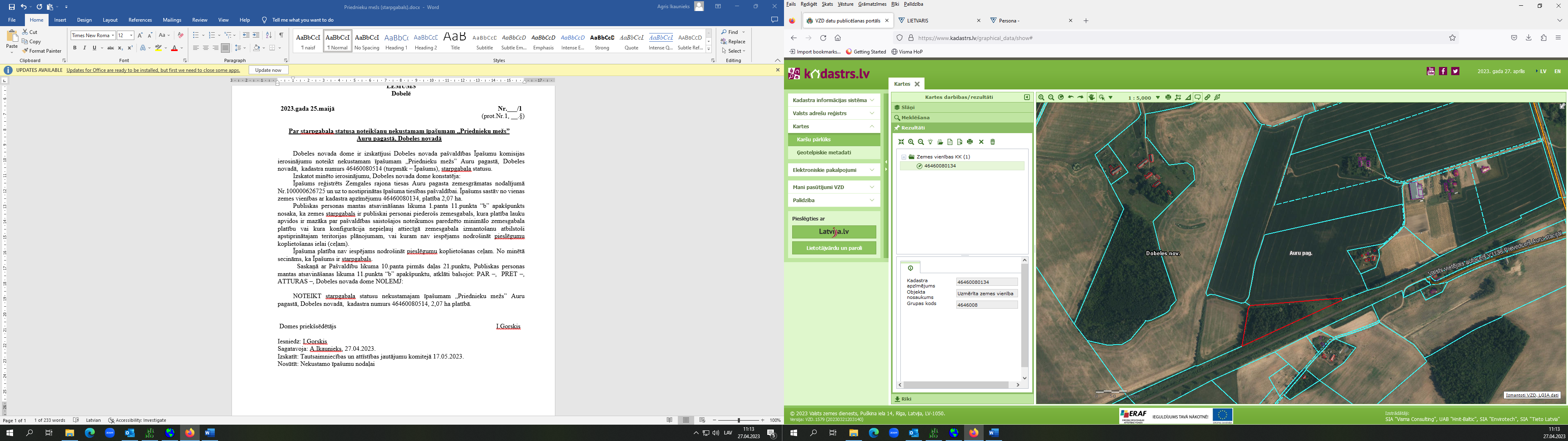 LATVIJAS REPUBLIKADOBELES NOVADA DOMEBrīvības iela 17, Dobele, Dobeles novads, LV-3701Tālr. 63707269, 63700137, 63720940, e-pasts dome@dobele.lvLĒMUMSDobelē2023. gada 31. maijā                                                                                                    Nr.218/7Par valstij piederošās zemes pārņemšanu pašvaldības īpašumāDobeles novada dome ir izskatījusi Dobeles novada pašvaldības (turpmāk – pašvaldība) Īpašumu komisijas ierosinājumu atsavināt Dobeles novada pašvaldības īpašumā bez atlīdzības Latvijas valstij Latvijas Republikas Finanšu ministrijas personā piederošo nekustamo īpašumu “Jauncelmu garāža”, Vītiņu pagastā, Dobeles novadā, kadastra numurs 46940020253 (turpmāk – Īpašums).Izskatot ierosinājumu, dome konstatēja:Ministru kabineta 2011. gada 1. februāra noteikumu Nr.109 "Kārtība, kādā atsavināma publiskas personas manta" 12.¹ 3. apakšpunkts nosaka, ka pirms likuma 5. panta 3.1, 3.2, 3.3 un vienpadsmitajā daļā minētā lēmuma pieņemšanas valsts nekustamā īpašuma valdītājs vai tā noteikta institūcija vai persona noskaidro, vai atsavināmais valsts nekustamais īpašums nav nepieciešams publiskas personas vai tās iestādes vajadzībām, ievērojot šādu kārtību: ja apziņotā iestāde (gan tiešās valsts pārvaldes iestādes, gan atvasinātās publiskas personas) konstatē, ka nekustamais īpašums nepieciešams tai noteiktu valsts pārvaldes funkciju nodrošināšanai, tā 10 darbdienu laikā pēc šo noteikumu 12.1 1. apakšpunktā minētās informācijas publicēšanas izdara sabiedrības tīmekļvietnē atzīmi par to, ka nekustamais īpašums nepieciešams tai noteiktu valsts pārvaldes funkciju nodrošināšanai, un rakstiski informē attiecīgā nekustamā īpašuma valdītāju. 2023. gada 10. februārī pašvaldība izdarījusi atzīmi tīmekļvietnē www.vni.lv  par to, ka Īpašums nepieciešams pašvaldībai noteiktu funkciju nodrošināšanai.Īpašuma tiesības uz Īpašumu reģistrētas Latvijas valstij Latvijas Republikas Finanšu ministrijas personā Zemgales rajona tiesas Vītiņu pagasta zemesgrāmatas nodalījumā Nr. 100000647496 un tas sastāv no vienas zemes vienības ar kadastra apzīmējumu 46940020294, kopplatība 0,01 ha (100 m2). Īpašumam ir viens vienīgais pieguļošais zemes īpašums “Ķeveles kūtis 1”, Vītiņu pagasts, Dobeles novads, kadastra numurs 46940020318, 2,2682 ha kopplatībā, kura īpašnieks ir pašvaldība un kas iekļauj Īpašumu no visām pusēm. Uz zemes vienības “Ķeveles kūtis 1”, Vītiņu pagasts, Dobeles novads atrodas pirmsreģistrētas būves.Pašvaldību likuma 73. panta ceturtā daļa nosaka, ka pašvaldībai ir tiesības iegūt un atsavināt kustamo un nekustamo īpašumu, kā arī veikt citas privāttiesiskas darbības, ievērojot likumā noteikto par rīcību ar publiskas personas finanšu līdzekļiem un mantu, savukārt, likuma 10. panta 16. punkts nosaka, ka  tikai domes kompetencē ir lemt par pašvaldības nekustamā īpašuma atsavināšanu un apgrūtināšanu, kā arī par nekustamā īpašuma iegūšanu. Publiskas personas mantas atsavināšanas likuma 42. panta pirmā daļa nosaka, ka valsts nekustamo īpašumu var nodot bez atlīdzības atvasinātas publiskas personas īpašumā. Ministru kabinets lēmumā par valsts nekustamā īpašuma nodošanu bez atlīdzības atvasinātas publiskas personas īpašumā nosaka, kādu atvasinātas publiskas personas funkciju vai deleģēta pārvaldes uzdevuma veikšanai nekustamais īpašums tiek nodots. [..]Pašvaldību likuma 4. panta pirmās daļas 2. punkts nosaka, ka viena no pašvaldību autonomajām funkcijām ir gādāt par pašvaldības administratīvās teritorijas labiekārtošanu [..]. Īpašums ir uzskatāms par zemes starpgabalu Publiskas personas mantas atsavināšanas likuma izpratnē gan tā konfigurācijas dēļ, gan platības dēļ, turklāt pārņemot Īpašumu pašvaldībās īpašumā tiktu īstenota viena no pašvaldību autonomajām funkcijām – gādāt par pašvaldības administratīvās teritorijas labiekārtošanu. Šobrīd Īpašumu no visām pusēm ieskauj pašvaldības īpašumā esoša zeme, turklāt Īpašuma platība ir tik maza, ka saimnieciski izdevīgākā un lietderīgākā rīcība būtu Īpašuma nodošana bez atlīdzības pašvaldības īpašumā. Ņemot vērā iepriekš minēto un pamatojoties uz Pašvaldību likuma 4. panta pirmās daļas 2. punktu, 10. panta 16. punktu, 73. panta ceturto daļu, Publiskas personas mantas atsavināšanas likuma 42. panta pirmo daļu, atklāti balsojot: PAR - 16 (Sarmīte Dude, Māris Feldmanis, Edgars Gaigalis, Ivars Gorskis, Gints Kaminskis, Linda Karloviča, Edgars Laimiņš, Sintija Liekniņa, Ainārs Meiers, Sanita Olševska, Andris Podvinskis, Viesturs Reinfelds, Dace Reinika, Guntis Safranovičs, Andrejs Spridzāns, Ivars Stanga), PRET - nav, ATTURAS - nav, Dobeles novada dome NOLEMJ:IEROSINĀT Latvijas valstij Latvijas Republikas Finanšu ministrijas personā nodot Dobeles novada pašvaldības īpašumā bez atlīdzības Latvijas valstij Latvijas Republikas Finanšu ministrijas personā piederošo nekustamo īpašumu “Jauncelmu garāža”, Vītiņu pagastā, Dobeles novadā, kadastra numurs 46940020253, 0,01 ha (100 m2) kopplatībā.Nekustamais īpašums nepieciešams Dobeles novada pašvaldībai Pašvaldību likum 4. panta pirmās daļas 2. punktā noteikto funkciju nodrošināšanai – gādāt par pašvaldības administratīvās teritorijas labiekārtošanu.Pēc Ministru kabineta rīkojuma stāšanās spēkā Dobeles novada pašvaldības Nekustamo īpašumu nodaļai organizēt lēmuma 1. punktā minētā nekustamā īpašuma reģistrēšanu zemesgrāmatā uz pašvaldības vārda.Domes priekšsēdētājs                                                                                                  I.GorskisLATVIJAS REPUBLIKADOBELES NOVADA DOMEBrīvības iela 17, Dobele, Dobeles novads, LV-3701Tālr. 63707269, 63700137, 63720940, e-pasts dome@dobele.lvLĒMUMSDobelē2023. gada 31. maijā                                                                                                    Nr.219/7Par izsoles rezultātu apstiprināšanuSaskaņā ar Pašvaldību likuma 10. panta pirmās daļas 16.punktu, Publiskas personas mantas atsavināšanas likuma 34. panta otro daļu un Dobeles novada pašvaldības Īpašumu komisijas 2023. gada 10. maija izsoles rezultātiem, atklāti balsojot: PAR - 16 (Sarmīte Dude, Māris Feldmanis, Edgars Gaigalis, Ivars Gorskis, Gints Kaminskis, Linda Karloviča, Edgars Laimiņš, Sintija Liekniņa, Ainārs Meiers, Sanita Olševska, Andris Podvinskis, Viesturs Reinfelds, Dace Reinika, Guntis Safranovičs, Andrejs Spridzāns, Ivars Stanga), PRET - nav, ATTURAS - nav, Dobeles novada dome NOLEMJ:APSTIPRINĀT Dobeles novada pašvaldībai piederošā nekustamā īpašuma dzīvokļa Nr.4 Kalna iela 14, Aucē, Dobeles novadā, ar platību 32,9 m2, un pie dzīvokļa piederošām kopīpašuma 329/5428 domājamām daļām no būves ar kadastra apzīmējumu 46050080809001, būves ar kadastra apzīmējumu 46050080809002 un zemes ar kadastra apzīmējumu 46050080809, kadastra numurs 46059000604, atsavināšanas izsoles rezultātus un pārdot to [..], personas kods [..], par augstāko nosolīto cenu 4100 EUR (četri tūkstoši viens simts euro), nosakot pirkuma maksas samaksas termiņu 2023. gada 31. jūlijs.APSTIPRINĀT Dobeles novada pašvaldībai piederošā nekustamā īpašuma dzīvokļa Nr.1 Skolas iela 7, Auros, Auru pagastā, Dobeles novadā, ar platību 71,4 m2, un pie dzīvokļa piederošām kopīpašuma 714/8120 domājamām daļām no būves ar kadastra apzīmējumu 46460080254001 un zemes ar kadastra apzīmējumu 46460080254, kadastra numurs 46469000663, atsavināšanas izsoles rezultātus un pārdot to [..], personas kods [..] par augstāko nosolīto cenu 19000 EUR (deviņpadsmit tūkstoši euro), nosakot pirkuma maksas samaksas termiņu 2023. gada 31. jūlijs.APSTIPRINĀT Dobeles novada pašvaldībai piederošā nekustamā īpašuma dzīvokļa Nr.15 “Prinči”, Īlē, Īles pagastā, Dobeles novadā, ar platību 67,9 m2, un pie dzīvokļa piederošām kopīpašuma 644/13221 domājamām daļām no būves ar kadastra apzīmējumu 46640020263001 un kopīpašuma 644/13551 domājamām daļām no zemes ar kadastra apzīmējumu 46640020263, kadastra numurs 46649000068, atsavināšanas izsoles rezultātus un pārdot to [..], personas kods [..] par augstāko nosolīto cenu 2300 EUR (divi tūkstoši trīs simti euro), nosakot pirkuma maksas samaksas termiņu 2023. gada 31. jūlijs.APSTIPRINĀT Dobeles novada pašvaldībai piederošā nekustamā īpašuma “Jaunzemnieki 272”, Auru pagastā, Dobeles novadā, kadastra numuru 46460120279, kas sastāv no zemesgabala ar kadastra apzīmējumu 46460120279, platība 0,0687 ha (687 m2), atsavināšanas izsoles rezultātus un pārdot to [..], personas kods [..], par augstāko nosolīto cenu 2200 EUR (divi tūkstoši divi simti euro), nosakot pirkuma maksas samaksas termiņu 2023. gada 31.jūlijs.APSTIPRINĀT Dobeles novada pašvaldībai piederošā nekustamā īpašuma Ernesta Dinsberga iela 4A, Aucē, Dobeles novadā, kadastra numurs 46050363620, kas sastāv no zemesgabala ar kadastra apzīmējumu 46050363620, platība 0,1594 ha (1594 m2), atsavināšanas izsoles rezultātus un pārdot to [..], personas kods [..], par augstāko nosolīto cenu 2300 EUR (divi tūkstoši trīs simti euro), nosakot pirkuma maksas samaksas termiņu 2023. gada 31.jūlijs.Noteikt, ka pircējiem ir pienākums 30 (trīsdesmit) dienu laikā no lēmuma pieņemšanas dienas parakstīt pirkuma līgumu ar Dobeles novada pašvaldību. Domes priekšsēdētājs            	                                                                              I.GorskisLATVIJAS REPUBLIKADOBELES NOVADA DOMEBrīvības iela 17, Dobele, Dobeles novads, LV-3701Tālr. 63707269, 63700137, 63720940, e-pasts dome@dobele.lvLĒMUMSDobelē2023. gada 31. maijā	                                                                                                       Nr.220/7Par Dobeles novada pašvaldības mantas ieguldīšanu SIA "Dobeles enerģija" pamatkapitālāSaskaņā ar Pašvaldību likuma 4. panta pirmās daļas 1. punktā noteikto, viena no pašvaldības autonomajām funkcijām ir organizēt iedzīvotājiem ūdenssaimniecības, siltumapgādes un sadzīves atkritumu apsaimniekošanas pakalpojumus neatkarīgi no tā, kā īpašumā atrodas dzīvojamais fonds.Dobeles novada pašvaldības pamatlīdzekļu uzskaitē atrodas siltumtrase Kroņauces ciematā, Tērvetes pagastā, Dobeles novadā ar kopējo trases garumu 1187,37 metri (tai skaitā siltumtrase “Līdumi”, siltumtrase “Lāči” un siltumtrase “Skola”).Publiskas personas mantas atsavināšanas likuma 3. panta pirmās daļas 4. punkts nosaka, ka pašvaldības nekustamo un kustamo mantu var atsavināt, ieguldot kapitālsabiedrības pamatkapitālā. Šā likuma 40. panta pirmajā daļā noteikts, ka lēmumu par publiskas personas mantas ieguldīšanu esošas kapitālsabiedrības pamatkapitālā  pieņem attiecīgi šā likuma 6. pantā noteiktā institūcija (amatpersona), savukārt minētā panta otrā daļa noteic, ka kapitālsabiedrībā ieguldāmo mantu novērtē Komerclikumā noteiktajā kārtībā. Atbilstoši Komerclikuma 154. panta pirmajā daļā noteiktajam, ir veikts mantiskā ieguldījuma novērtējums. Sertificētas nekustamo īpašumu vērtētājas SIA “VCG grupa”, reģistrācijas Nr. 40003554692, 2023. gada 12. maijā noteiktā objekta tirgus vērtība ir 55 498.09 EUR (piecdesmit pieci tūkstoši četri simti deviņdesmit astoņi euro  09 centi). Vadoties no Pašvaldību likuma 4. panta pirmās daļas 1. punkta, Publiskas personas mantas atsavināšanas likuma 3. panta pirmās daļas 4. punkta, 6. panta otrās daļas, 40. panta pirmās daļas, Publiskas personas kapitāla daļu un kapitālsabiedrību pārvaldības likuma 63. panta pirmās daļas 1. punkta, Komerclikuma 197. panta pirmās daļas 1. punkta, atklāti balsojot: PAR - 16 (Sarmīte Dude, Māris Feldmanis, Edgars Gaigalis, Ivars Gorskis, Gints Kaminskis, Linda Karloviča, Edgars Laimiņš, Sintija Liekniņa, Ainārs Meiers, Sanita Olševska, Andris Podvinskis, Viesturs Reinfelds, Dace Reinika, Guntis Safranovičs, Andrejs Spridzāns, Ivars Stanga), PRET - nav, ATTURAS - nav, Dobeles novada dome NOLEMJ:IEGULDĪT SIA „Dobeles enerģija”, reģistrācijas Nr. 45103002039, pamatkapitālā Dobeles novada pašvaldības mantu ar vērtību 55 498.09 EUR (piecdesmit pieci tūkstoši četri simti deviņdesmit astoņi euro  09 centi), pretī saņemot 55 498 jaunu daļu (katras daļas vērtība 1 EUR): siltumtrase “Līdumi”, Kroņauces ciematā, Tērvetes pagastā, Dobeles novadā, 3038.23 EUR (trīs tūkstoši trīsdesmit astoņi euro 23 centi) vērtībā ;siltumtrase “Lāči”, Kroņauces ciematā, Tērvetes pagastā, Dobeles novadā, 32 943.50 EUR (trīsdesmit divi tūkstoši deviņi simti četrdesmit trīs euro 50 centi) vērtībā;siltumtrase “Skola”, Kroņauces ciematā, Tērvetes pagastā, Dobeles novadā, 19 516.36 EUR (deviņpadsmit tūkstoši pieci simti sešpadsmit euro 36centi) vērtībā.Uzdot SIA „Dobeles enerģija” kapitāla daļu turētāja pārstāvim un valdes loceklim veikt normatīvajos aktos noteiktās darbības pamatkapitāla palielināšanai un izmaiņu reģistrēšanai Latvijas Republikas Uzņēmumu reģistrā.Dobeles novada pašvaldības grāmatvedībai izslēgt no bilances lēmuma 1. punktā minēto mantu ar pieņemšanas – nodošanas akta parakstīšanas dienu.Domes priekšsēdētājs								I.GorskisLATVIJAS REPUBLIKADOBELES NOVADA DOMEBrīvības iela 17, Dobele, Dobeles novads, LV-3701Tālr. 63707269, 63700137, 63720940, e-pasts dome@dobele.lvLĒMUMSDobelē2023. gada 31. maijā	                                                                                                Nr.221/7Par  SIA "Dobeles enerģija" pamatkapitāla palielināšanu un saskaņojumu pamatlīdzekļa izveideiSaskaņā ar Pašvaldību likuma 4. panta pirmās daļas 1. punktā noteikto, viena no pašvaldības autonomajām funkcijām ir organizēt iedzīvotājiem ūdenssaimniecības, siltumapgādes un sadzīves atkritumu apsaimniekošanas pakalpojumus neatkarīgi no tā, kā īpašumā atrodas dzīvojamais fonds.Pamatojoties uz 2014. gada 12. novembrī noslēgto līgumu Nr. 10/4.4-2014, Dobeles novada pašvaldība (turpmāk – pašvaldība) ir uzdevusi SIA “Dobeles enerģija”, reģistrācijas Nr. 45103002039 (turpmāk – Sabiedrība), nodrošināt pašvaldības funkcijas siltumapgādes nodrošināšanas jomā Dobeles pilsētas un Krimūnu pagasta administratīvajā teritorijā līdz 2024. gada 11. novembrim.Sabiedrība līgumā noteiktajās teritorijās nodrošina siltumenerģijas ražošanu, pārvadi un sadali, tirdzniecību. Atbilstoši  apstiprinātajam Sabiedrības gada pārskatam par 2022. gadu, Sabiedrības iepriekšējo gadu nesadalītā peļņa ir 904 435.00 EUR (deviņi simti četri tūkstoši četri simti trīsdesmit pieci euro). Pārskata gada zaudējumi 9381.00 EUR (deviņi tūkstoši trīs simti astoņdesmit viens euro).Publiskas personas kapitāla daļu un kapitālsabiedrību pārvaldības likuma 63. panta pirmās daļas 2. punkts nosaka, ka kapitālsabiedrības pamatkapitālu var palielināt pēc gada pārskata apstiprināšanas, palielinot esošo daļu nominālvērtību vai izlaižot jaunas daļas, pamatkapitālā daļēji vai pilnībā ieskaitot pozitīvo starpību starp pašu kapitālu un summu, ko veido pamatkapitāls un rezerves, kuras saskaņā ar likumu nedrīkst ieskaitīt pamatkapitāla palielināšanai, pretī saņemot attiecīgu skaitu jaunu daļu. Ievērojot minēto,  Sabiedrības pamatkapitāls palielināms par 895 054.00 EUR (astoņi simti deviņdesmit pieci tūkstoši piecdesmit četri euro).Papildus pašvaldībā saņemts Sabiedrības iesniegums, kurā norādīts, ka, pamatojoties uz vidēja termiņa attīstības stratēģiju laika posmam no 2021. -2025. gadam, Sabiedrība vēlas realizēt savienojoša siltumtrases posma izbūvi starp Bērzes upes kreiso un labo krastu. Projekta realizācijas rezultātā esošajās katlu mājās tiks pārtraukts izmantot dabas gāzi, konteinera katlu māja Dzirnavu ielā 4 demontēta. Bērzes upes labajā krastā izvietotie Dobeles novada pašvaldības objekti un Dobeles slimnīca pieslēgti kopējai pilsētas siltumapgādes sistēmai. Ievērojot siltumtrases posma izveides izmaksas (>1.0 miljons EUR), Sabiedrība lūdz saskaņot pamatlīdzekļa izveidi 2023. gadā.Vadoties no Pašvaldību likuma 4. panta pirmās daļas 1. punkta, 10. panta pirmās daļas, Publiskas personas kapitāla daļu un kapitālsabiedrību pārvaldības likuma 63. panta pirmās daļas 2. punkta,  atklāti balsojot: PAR - 16 (Sarmīte Dude, Māris Feldmanis, Edgars Gaigalis, Ivars Gorskis, Gints Kaminskis, Linda Karloviča, Edgars Laimiņš, Sintija Liekniņa, Ainārs Meiers, Sanita Olševska, Andris Podvinskis, Viesturs Reinfelds, Dace Reinika, Guntis Safranovičs, Andrejs Spridzāns, Ivars Stanga), PRET - nav, ATTURAS - nav, Dobeles novada dome NOLEMJ:Ieguldīt SIA „Dobeles enerģija”, reģistrācijas Nr. 45103002039, pamatkapitālā nesadalīto peļņu 895 054.00 EUR (astoņi simti deviņdesmit pieci tūkstoši piecdesmit četri euro) apmērā, pretī saņemot 895 054 jaunu daļu (katras daļas vērtība 1 EUR).Uzdot SIA „Dobeles enerģija” kapitāla daļu turētāja pārstāvim un valdes loceklim veikt normatīvajos aktos noteiktās darbības pamatkapitāla palielināšanai un izmaiņu reģistrēšanai Latvijas Republikas Uzņēmumu reģistrā.Saskaņot SIA „Dobeles enerģija”, reģistrācijas Nr. 45103002039, finanšu līdzekļu  ieguldīšanu (>1.0 miljons EUR) pamatlīdzekļa izveidei - siltumtrases posma izveidei starp Bērzes upes kreiso un labo krastu ar mērķi nodrošināt Bērzes upes labajā krastā izvietoto Dobeles novada pašvaldības objektu, kā arī Dobeles un apkārtnes slimnīcas pieslēgumu kopējai Dobeles pilsētas siltumapgādes sistēmai.Domes priekšsēdētājs								I.GorskisLATVIJAS REPUBLIKADOBELES NOVADA DOMEBrīvības iela 17, Dobele, Dobeles novads, LV-3701Tālr. 63707269, 63700137, 63720940, e-pasts dome@dobele.lvLĒMUMSDobelē2023. gada 31. maijā	                                                                                                Nr.222/7Par Mežinieku pamatskolas direktores Zintas Puriņas atbrīvošanu no darbaDobeles novada Izglītības pārvaldē 2023. gada 30. maijā saņemts Mežinieku pamatskolas direktores Zintas Puriņas 2023. gada 30. maija iesniegums ar lūgumu atbrīvot viņu no direktora amata, savstarpēji vienojoties, no 2023. gada 22. jūnija.Darba likuma 114. pants noteic, ka darbinieks un darba devējs var izbeigt darba tiesiskās attiecības, savstarpēji vienojoties. Pašvaldību likuma 10. pants noteic, ka dome ir tiesīga izlemt ikvienu pašvaldības kompetences jautājumu. Tikai domes kompetencē ir: [..] 10) iecelt amatā un atbrīvot no tā pašvaldības iestāžu vadītājus, kā arī citas amatpersonas normatīvajos aktos paredzētajos gadījumos.Izglītības likuma 17. panta trešās daļas 2. punkts noteic, ka novada pašvaldība pieņem darbā un atbrīvo no darba tās padotībā esošo vispārējās izglītības iestāžu, tai skaitā speciālo izglītības iestāžu, profesionālās izglītības iestāžu, interešu izglītības iestāžu un profesionālās ievirzes izglītības iestāžu, vadītājus.Līdz ar to, ņemot vērā Zintas Puriņas 2023. gada 30. maija iesniegumu, un pamatojoties uz Pašvaldību likuma 10. panta pirmās daļas 10. punktu un Izglītības likuma 17. panta trešās daļas 2. punktu, atklāti balsojot: PAR - 16 (Sarmīte Dude, Māris Feldmanis, Edgars Gaigalis, Ivars Gorskis, Gints Kaminskis, Linda Karloviča, Edgars Laimiņš, Sintija Liekniņa, Ainārs Meiers, Sanita Olševska, Andris Podvinskis, Viesturs Reinfelds, Dace Reinika, Guntis Safranovičs, Andrejs Spridzāns, Ivars Stanga), PRET - nav, ATTURAS - nav, Dobeles novada dome NOLEMJ:
1. Atbrīvot no darba Mežinieku pamatskolas direktori Zintu Puriņu, personas kods [..], ar 2023. gada 22. jūniju (pēdējā darba diena) saskaņā ar Darba likuma 114. pantu (pēc pušu vienošanās);2. Uzdot Dobeles novada Izglītības pārvaldei nodrošināt lēmuma izpildi.Domes priekšsēdētājs									I.GorskisSadaļas nosaukumsSadaļas paskaidrojums1.Mērķis un nepieciešamības pamatojums.Saistošie noteikumi izstrādāti, pamatojoties uz Medību likuma 3. panta otro prim daļu, kas paredz pašvaldības tiesības izdot saistošos noteikumus par medībām pilsētā, nosakot teritorijas (zonas), kurās atļauts medīt, un, ja nepieciešams, papildus medību jomu reglamentējošos normatīvajos aktos noteiktajiem ierobežojumiem nosakot arī medībās izmantojamos rīkus, līdzekļus, metodes, paņēmienus un drošības nosacījumus. Līdz grozījumu Medību likuma 3. pantā spēkā stāšanās brīdim pilsētu teritorijā bija aizliegts medīt. Ņemot vērā, ka Dobeles novada pilsētu (Dobeles un Auces) teritorijās ietilpst mežu platības, kurās mīt medījamie dzīvnieki, kas rada apdraudējumu un postījumus pilsētu teritorijā ietilpstošajās meža teritorijās esošo zemju un pieguļošo zemju īpašniekiem, ir nepieciešams noteikt konkrētas pilsētas zonas, kurās, ievērojot medību tiesību jomu reglamentējošos normatīvos aktus, ir atļautas medības 2. Fiskālā ietekme uz pašvaldības budžetu.Saistošo noteikumu īstenošana neietekmēs Pašvaldībai pieejamos resursus, jo nav nepieciešama jaunu institūciju vai darba vietu izveide vai esošo institūciju kompetences paplašināšanu, lai nodrošinātu saistošo noteikumu izpildi. 3. Sociālā ietekme, ietekme uz vidi, iedzīvotāju veselību, uzņēmējdarbības vidi pašvaldības teritorijā, kā arī plānotā regulējuma ietekmi uz konkurenci.Mērķgrupa, uz kuru attiecināms saistošo noteikumu regulējums, ir mednieki, medību tiesību īpašnieki, medību tiesību lietotāji. Ar saistošajiem noteikumiem tiek noteiktas jaunas tiesības, atļaujot organizēt medības teritorijās, kurās līdz šim medību organizēšana bija aizliegta. Tādējādi ar saistošo noteikumu regulējuma palīdzību tiks novērstas situācijas, kad medījamie dzīvnieki apdraud cilvēka dzīvību vai veselību vai rada postījumus.4. Ietekme uz administratīvajām procedūrām un to izmaksām gan attiecībā uz saimnieciskās darbības veicējiem, gan fiziskajām personām un nevalstiskā sektora organizācijām, gan budžeta finansētām institūcijām.4.1. Nav paredzētas papildus administratīvo procedūru izmaksas.4.2. Izsludinātie noteikumi tiks publicēti oficiālajā izdevumā "Latvijas Vēstnesis". Noteikumi tiks publicēti pašvaldības informatīvajā izdevumā un oficiālajā pašvaldības tīmekļvietnē, vienlaikus nodrošinot atbilstību oficiālajai publikācijai norādot atsauci uz oficiālo publikāciju atbilstoši Pašvaldību likuma 47. panta astotajai daļai.5. Ietekme uz pašvaldības funkcijām un cilvēkresursiem5.1. Ar saistošajiem noteikumiem tiek noteiktas jaunas tiesības, atļaujot organizēt medības teritorijās, kurās līdz šim medību organizēšana bija aizliegta. Tādējādi ar saistošo noteikumu regulējuma palīdzību tiks novērstas situācijas, kad medījamie dzīvnieki apdraud cilvēka dzīvību vai veselību vai rada postījumus.5.2. Pašvaldībā papildus institūcijas un štata vietas netiks radītas. 6.Izpildes nodrošināšanaNoteikumu izpildi nodrošina pašvaldības domes izveidota Dobeles novada pašvaldības Medību koordinācijas komisija, kura seko Noteikumu ievērošanai un sniedz konsultācijas par jautājumiem saistībā ar medību organizēšanu pilsētas teritorijā. Dobeles novada pašvaldības Medību koordinācijas komisija izvērtē, kādus medību rīkus vai ieročus katrā konkrētajā gadījumā var izmantot. Šāds regulējums novērš iespējamos cilvēku apdraudējumus situācijas, kad, piemēram, pilsētu teritorijās dzīvo un pārvietojās iespējami slims dzīvnieks, piemēram, ar trakumsērgu slima lapsa, bet šaujamieročus konkrētajā gadījumā piemērot būtu bīstami. 7. Prasību un izmaksu samērīgumu pret ieguvumiem, ko sniedz mērķa sasniegšana.Noteikumi ir piemēroti iecerētā mērķa sasniegšanas nodrošināšanai un paredz tikai to, kas ir vajadzīgs minētā mērķa sasniegšanai. Pašvaldības izraudzītie līdzekļi ir piemēroti leģitīmā mērķa sasniegšanai un tās rīcība ir atbilstoša.8. Izstrādes gaitā veiktās konsultācijas ar privātpersonām un institūcijām.8.1. Noteikumu izstrādes procesā notikušas konsultācijas ar  to izpildes nodrošināšanā iesaistītajām institūcijām.8.2. Sabiedrības līdzdalības veids – informācijas publicēšana pašvaldības tīmekļvietnē un iesniegto priekšlikumu izvērtēšana. Paskaidrojuma raksta sadaļaNorādāmā informācija Mērķis un nepieciešamības pamatojums Ar saistošajiem noteikumiem Nr.15 “Grozījumi Dobeles novada domes saistošajos noteikumos Nr.10 “Par Dobeles novada pašvaldības nodevām”” (turpmāk – saistošo noteikumu grozījumi) tiek grozīti Dobeles novada domes saistošie noteikumi Nr.10  “Par Dobeles novada pašvaldības nodevām” (turpmāk – saistošie noteikumi).Saistošo noteikumu izdošanas mērķis – samazināt administratīvo un izmaksu slogu nekustamā īpašuma ieguvējiem, pašvaldībai un pašvaldības iedzīvotājiem.Saistošo noteikumu 5.5. redakcija nosaka, ka pašvaldības nodeva 3 euro apmērā maksājama par izziņu par nekustamā īpašuma izpirkšanu, kas uzliek nevajadzīgu administratīvo slogu pašvaldībai un izdevumus nekustamā īpašuma ieguvējiem. Pašvaldība ļoti retos gadījumos atļauj atsavināmo īpašumu reģistrēt zemesgrāmatā uz īpašuma ieguvēja vārda, kamēr nav samaksāta visa pirkuma summa. Reģistrējot nekustamo īpašumu zemesgrāmatā uz pircēja vārda pēc pilnas pirkuma summas samaksas, zemesgrāmatā iesniedzams nostiprinājuma lūgums jaunas tiesības nostiprināšanai, kurā tiek ietverts apliecinājums, ka pašvaldība, kā īpašuma pārdevēja visu pirkuma summu ir saņēmusi, tāpēc saistošo noteikumu 5.5. apakšpunktā minētā izziņa nav nepieciešama. Attiecīgi izslēdzot saistošo noteikumu 5.5.  apakšpunktu, nepieciešams grozīt saistošo noteikumu 5.9. apakšpunktu.Saistošo noteikumu 8. punkts paredz nodevas apmērus par izklaidējoša pasākuma rīkošanu publiskā vietā, ja tas satur sporta un fizisko aktivitāšu elementus. Svītrojot minēto punktu un attiecīgi grozot 11. punktu, pašvaldība tādējādi sniedz atbalstu sportam un veselīga dzīvesveida veicināšanai.Ministru kabineta noteikumu Nr. 480 “Noteikumi par kārtību, kādā pašvaldības var uzlikt pašvaldību nodevas” 3. punkts nosaka, ka pašvaldība uzliek nodevas tikai likuma  “Par nodokļiem un nodevām” 12. panta pirmajā daļā norādītajiem nodevu objektiem. Savukārt likuma “Par nodokļiem un nodevām” 12. panta pirmā daļā norādīti nodevu objekti, par kuriem pašvaldībai ir tiesības uzlikt nodevas, tajā skaitā par oficiālo dokumentu izdošanu un izklaidējoša rakstura pasākumu rīkošanu publiskās vietās. No minētā secināms, ka pašvaldībai ir rīcības brīvība uzlikt pašvaldības nodevu par saistošo noteikumu 5.5. punktā un 8. punktā minētajiem nodevu objektiem.Fiskālā ietekme uz Pašvaldības budžetu Nav attiecināms. Pašvaldību likuma 46. panta otrā daļa.Sociālā ietekme, ietekme uz vidi, iedzīvotāju veselību, uzņēmējdarbības vidi pašvaldības teritorijā, kā arī plānotā regulējuma ietekme uz konkurenci Sociālā ietekme – mērķa grupas, uz kurām attiecināms šo saistošo noteikumu un saistošo noteikumu grozījumu tiesiskais regulējums, ir fiziskas un juridiskas personas.Ietekme uz vidi –  nav attiecināms.Ietekme uz iedzīvotāju veselību – nav attiecināms.Ietekme uz uzņēmējdarbības vidi pašvaldības teritorijā – nav attiecināms. Ietekme uz konkurenci – nav attiecināms.Ietekme uz administratīvajām procedūrām un to izmaksām Kontroli par saistošo noteikumu izpildi savas kompetences ietvaros nodrošina Dobeles novada pašvaldības administrācija. Papildu administratīvās procedūras nav paredzētas.Paredzēts administratīvo procedūru minimāls samazinājums.Ietekme uz pašvaldības funkcijām un cilvēkresursiem Svītrojot sasitošo noteikumu 8. punktu un attiecīgi grozot 11. punktu, saistošo noteikumu grozījumi pozitīvi ietekmēs šādu autonomo funkciju nodrošināšanu:gādāt par iedzīvotāju veselību — īstenot veselīga dzīvesveida veicināšanas pasākumus;atbalstīt sportistu un sporta klubu, arī profesionālo sporta klubu, darbību un sniegt atbalstu sporta pasākumu organizēšanai.Attiecībā uz saistošo noteikumu 5.5. punktu, tam nav ietekmes uz pašvaldības funkcijām.Saistošo noteikumu grozījumiem nav būtiskas ietekmes uz cilvēkresursiem.Informācija par izpildes nodrošināšanu Institūcija, kur privātpersona var vērsties šo noteikumu piemērošanā, ir Dobeles novada pašvaldības administrācija atbilstoši kompetencei.Pašvaldības administrācijas darbinieki veiks šo noteikumu izpildi amata pienākumu ietvaros. Nav paredzēta jaunu institūciju izveide, esošo likvidācija vai reorganizācija, netiks veidotas jaunas darba vietas.Saistošie noteikumi stājas spēkā nākamajā dienā pēc to izsludināšanas, publicējot oficiālajā izdevumā “Latvijas Vēstnesis”. Saistošie noteikumi tiks publicēti pašvaldības informatīvajā izdevumā un oficiālajā pašvaldības tīmekļvietnē, vienlaikus nodrošinot atbilstību oficiālajai publikācijai, norādot atsauci uz oficiālo publikāciju atbilstoši Pašvaldību likuma 47. panta astotajai daļai.Prasību un izmaksu samērīgums pret ieguvumiem, ko sniedz mērķa sasniegšana Saistošie noteikumi ir piemēroti iecerētā mērķa sasniegšanas nodrošināšanai un paredz tikai to, kas ir vajadzīgs minētā mērķa sasniegšanai. Pašvaldības izraudzītie līdzekļi ir piemēroti leģitīmā mērķa sasniegšanai, un tās rīcība ir atbilstoša.Izstrādes gaitā veiktās konsultācijas ar privātpersonām un institūcijām Saistošo noteikumu izstrādes procesā notikušas konsultācijas ar to izpildes nodrošināšanā iesaistītajām institūcijām un nevalstiskā sektora organizācijām.Sabiedrības līdzdalības veids – informācijas publicēšana pašvaldības tīmekļvietnē un iesniegto priekšlikumu izvērtēšana.Saistošo noteikumu projekts bija publicēts pašvaldības tīmekļvietnē www.dobele.lv no 2023. gada 3. maija  līdz 2023. gada 18. maijam. Publicēšanas laikā par noteikumu projektu netika saņemts sabiedrības viedoklis.Nr.KritērijiMaksimālais punktu skaitsIegūtais punktu skaits1.Atbilstoša augstākā izglītībaAtbilstoša augstākā izglītībaAtbilstoša augstākā izglītība1.1Maģistra grāds vai otrā līmeņa profesionālā augstākā vai akadēmiskā izglītība, kas pielīdzināma maģistra grādam71.2Otrā līmeņa profesionālā augstākā vai akadēmiskā izglītība52.Profesionālā pieredzeProfesionālā pieredzeProfesionālā pieredze2.1Vismaz 2 gadu nepārtraukta pieredze vadošā amatā pēdējo 5 gadu laikā un padoto darbinieku skaits ne mazāks kā 20.102.2Vismaz 2 gadu nepārtraukta pieredze vadošā amatā pašvaldības vai valsts iestādē pēdējo 5 gadu laikā.103. “B” kategorijas autovadītāja apliecība5Kopā:Nr.KritērijiMaksimālais punktu skaitsIegūtais punktu skaits1.Zināšanas par cilvēkresursu vadīšanu un iestādes iekšējās kontroles sistēmu32.Zināšanas par pašvaldības attīstības programmas izstrādes procesu un īstenošanu33.Zināšanas pašvaldības ilgtspējas attīstības stratēģijas un attīstības programmas izstrādē un īstenošanas procesos34.Zināšanas par pašvaldības mantas lietošanu un īpašumu uzturēšanu35.Izpratne par valsts pārvaldes iestādes budžeta plānošanu un izpildes kontroli36.Zināšanas un pieredze par valsts pārvaldes un pašvaldības darbu, kā arī administratīvo procesu iestādē37.Vadības prasmes, prasme strādāt komandā un organizēt darbu mērķu sasniegšanai38.Prezentācijas prasmes39.Izpratne par pašvaldības izpildinstitūcijas darbību un tās efektivitātes uzlabošanu5Kopā: 29